RAPORT SĂPTĂMÂNAL LEGISLAȚIE ECONOMICĂ,21 Decembrie 2015 - 3 Ianuarie 201622 decembrie, postare pe blog, Bogdan Glăvan: Singura eroare mai mare decât salariul minim: salariul minim centralizatSursa: https://logec.ro/singura-eroare-mai-mare-decat-salariul-minim-salariul-minim-centralizat/Un singur lucru este mai rău decât instituirea salariului minim: stabilirea acestuia într-o manieră centralistă, la un nivel uniform în întreaga țară. De ce? Deoarece există discrepanțe regionale în ceea ce privește condițiile de producție: infrastructura este mai mult sau mai puțin săracă, capitalul uman este mai mult sau mai puțin adecvată, până și calitatea administrației publice este mai bună sau mai proastă. Urmarea firească a acestor diferențe în condițiile de producție este diferența de bunăstare: acolo unde productivitatea este mai mare, salariile sunt mai mari și lumea trăiește mai bine; acolo unde productivitatea este mică, lumea trăiește mai prost.Ce se întâmplă dacă salariul minim – adică interdicția de a angaja forță de muncă sub un anumit salariu – este stabilit uniform la nivelul întregii economii? Efectele sale vor fi diferite în plan regional în funcție de variațiile de productivitate. Este posibil ca în regiunea cu salarii oricum mari, unde practic toată lumea are un loc de muncă, impactul acestuia asupra pieței muncii să fie minim sau aproape inexistent. În schimb, în regiunea în care productivitatea multor salariați este inferioară salariului minim, angajarea forței de muncă să aibă de suferit (vorbim de tineri și de persoanele slab calificate).Știm că salariul minim distruge locuri de muncă tocmai în sectorul job-urilor care necesită o calificare redusă, afectând bunăstarea muncitorilor săraci – vedeți aici o trecere în revistă a literaturii științifice recente. Stabilirea centralizată a acestuia are un efect negativ suplimentar: sporește inegalitatea regională, accentuând diferențele dintre zonele sărace (unde angajarea forței de muncă va fi și mai descurajată de acum încolo) și cele bogate (unde capitalul acumulat deja asigură un nivel confortabil al productivității, în stare să suporte salariul minim)Asimetria bunăstării este surprinsă prin indicatorul PIB/locuitor. Din păcate România este foarte polarizată. Regiunea București-Ilfov are un PIB/locuitor de 17400 euro, în vreme ce în regiunea Nord-Est acest indicator este de doar 4500 euro. Mai simplu și pe românește, productivitatea bucureștenilor este de aproape 4 ori mai mare decât productivitatea moldovenilor din nord-estul țării. Pe cine credeți că o să doară mai tare creșterea salariului minim?!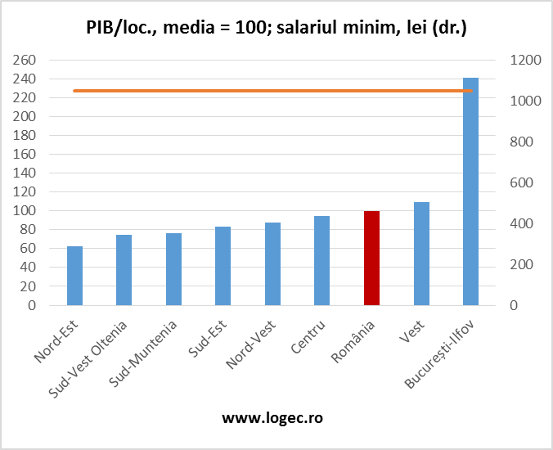 Mai jos aveți o comparație cu SUA. Și în SUA există disparități economice între state, dar ele nu sunt atât de mari ca în România. Polii dezvoltării sunt Alaska, cu 66160 dolari/loc. și Mississippi cu 31551 dolari/loc. Adică cel mai bogat stat este doar de două ori mai bogat decât cel mai sărac stat. Atenție, am scos din clasament DC, unde PIB/loc. este foarte mare, deoarece relevanța acestui stat în economia de ansamblu a SUA este extrem de mică; în schimb, nu același lucru se poate spune despre București, unde se produce un sfert din PIB-ul României.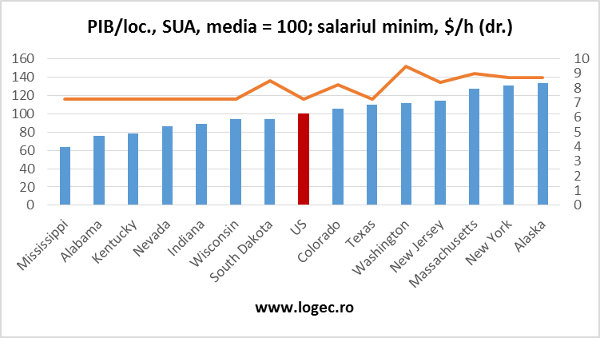 Diferențele dintre România și SUA nu se opresc însă aici. Chiar dacă economia SUA nu este atât de asimetricăregional, salariul minim variază de la stat la stat. În general, el variază în același sens cu productivitatea: în zonele sărace salariul minim este mai scăzut, în cele bogate este mai înalt. Acest lucru permite o mai bună preluare a șocului și sacrificarea unui număr mai mic de locuri de muncă. Chiar și așa, studiile recente arată că creșterea salariului minim a dus la pierderea a 100 000-200 000 de slujbe la nivel național, de la criză încoace (vezi link-ul de la începutul postării).Hai să punem și altfel problema, în termeni politici. În România vorbim de descentralizare dintotdeauna, dar n-am descentralizat nimic. De ce este bună descentralizarea? Deoarece permite un mai bun control al cetățenilor asupra aleșilor în funcții publice; implicit, pavează drumul către politici mai bune pentru comunități. Dacă o anumită măsură, să zicem creșterea salariului minim, este luată la nivel național iar efectele sale nocive sunt foarte disipate, atunci sunt șanse mici ca lumea să iasă în stradă și să vină să protesteze la București împotriva guvernului. În schimb, aceste șanse cresc dacă măsura ar fi luată la nivel local.Poate că este naiv să cerem descentralizarea salariului minim. Dar sper că măcar am reușit să ridic câteva semne de întrebare. Primul-ministru zicea că guvernul face analize, studii, chestii-socoteli înainte de a aproba creșterea salariului minim. Sincer, nu voi crede o iotă până când aceste studii nu vor fi făcute publice. Până atunci cred că se poartă negocieri pe sub masă cu principalii jucători de pe piață (marile sindicate, marile corporații), în vreme ca marea masă a cetățenilor interesați și afectați este – cum altfel?! – sacrificată.***Ideea descentralizării salariului minim nu-mi aparține, am văzut-o prima dată la Valentin Cojanu și am menționat-o în Este salariul minim doar o formă de inginerie socială?23 decembrie, agerpres.ro: Rata șomajului în noiembrie, la nivelul din octombrie, de 4,88%; șomajul cel mai ridicat, în județul TeleormanRata șomajului înregistrat la sfârșitul lui noiembrie 2015 la nivel național s-a menținut la valoarea consemnată în luna precedentă, respectiv 4,88%, dar a scăzut cu 0,33 puncte procentuale față de cea raportată în noiembrie 2014, informează, miercuri, Agenția Națională pentru Ocuparea Forței de Muncă (ANOFM).Numărul total de șomeri înregistrați în evidențele agențiilor teritoriale pentru ocuparea forței de muncă, în luna noiembrie 2015, este de 434.739 persoane. Din totalul acestora, 101.193 au fost șomeri indemnizați și 333.546 neindemnizați.În perioada de raportare, rata șomajului masculin a crescut cu 0,01 puncte procentuale față de luna precedentă, iar rata șomajului feminin a scăzut de la 4,52% la 4,51%, precizează ANOFM.În funcție de vârstă, cel mai mare număr de șomeri a continuat să-l înregistreze grupa 40 — 49 de ani (118.423 de persoane), urmată de 30 — 39 de ani (88.125 de persoane), cei mai puțini șomeri fiind înregistrați în grupa de vârstă 25 — 29 de ani, respectiv 32.976 de persoane.Șomerii fără studii și cei cu nivel de instruire primar, gimnazial și profesional au ponderea cea mai mare în totalul șomerilor consemnați în evidențele Agenției (76,33 %), în timp ce șomerii cu nivel de instruire liceal și post-liceal reprezintă 18,59% din totalul șomerilor înregistrați, iar cei cu studii universitare 5,09%.Rata șomajului a scăzut în 25 de județe și în municipiul București, cele mai mari scăderi înregistrându-se în: Bihor, cu 0,25 pp, Mehedinți, cu 0,24 pp, Hunedoara, cu 0,21 pp, Giurgiu, cu 0,19 pp, Covasna, cu 0,18 pp, Mureș, cu 0,09 pp, și Suceava, cu 0,08 pp. Cele mai ridicate niveluri ale ratei șomajului au fost atinse în județele: Teleorman (11,09%), Vaslui (10,74%), Mehedinți (10,71%), Buzău (9,47%), Galați (8,95%), Dolj (8,91%), Olt (7,95%), urmate de județele Gorj (7,52%) și Brăila (7,05%)."Nivelul minim al ratei șomajului în luna noiembrie, de 1,26%, s-a înregistrat în județul Ilfov", adaugă ANOFM.27 decembrie, zf.ro: OPINIE CRISTIAN HOSTIUC, DIRECTOR EDITORIAL ZFTop 10: Cine a fost pentru mine personajul anului şi cum a ajuns România să fie tranzacţionată într-un cimitir2015 nu a fost deloc un an banal, aşa cum am crezut la începutul anului, ci chiar a fost spectaculos, la propriu şi la figurat pentru economie, pentru mediul de business, cât şi pentru noi: Ziarul Financiar.Economia a crescut mai mult decât aşteptările, creditarea în lei duduie, consumul creşte susţinut datorită scăderii TVA şi a majorării salariilor. Deci macroeconomic stăm bine, poate chiar prea bine.În economia reală, în piaţă este o luptă de gherilă aprinsă pentru clienţi şi banii lor. Suntem într-o fază în care piaţa creşte, dar această creştere nu este distribuită uniform la toată lumea. Unii devin mai puternici şi au bani mai mulţi, alţii slăbesc şi îşi pierd poziţiile, devenind vulnerabili.2015: un an plictisitor, de creştere banală a economiei României, cu ceva mai mulţi bani, dar nu pentru toată lumea, însă totul poate fi răscolit de cocktailul insolvenţei externe a RusieiVocea străzii începe să se audă mai mult, nu numai la nivel politic. Strada, clienţii, consumatorii, încep să ceară socoteală pentru fiecare zece lei scoşi din buzunar (mai este până să se uite la fiecare un leu).Lucrurile, evenimentele care mi-au atras atenţia sunt la poluri opuse. Unele personaje şi evenimente sunt pozitive, altele sunt negative.1. Avocatul Gheorghe Piperea şi lupta lui băncile, pe care a câştigat-oCeea ce acum câţiva ani părea imposibil de realizat, în 2015 s-a întâmplat. Avocatul Gheorghe Piperea a câştigat multe lupte împotriva băncilor, în numele clienţilor cu credite în franci elveţieni sau cu împrumuturi cu clauze abuzive. Încăpăţânarea, energia şi determinarea lui că poate câştige în faţa băncilor au devenit o realitate. Bineînţeles că toată această luptă este pe bani, ceea ce nu este deloc de blamat. Datorită vocii lui care a preluat furia clienţilor, băncile au început una câte una să-şi revizuiască poziţiile în contractele de credit din perioada de boom.  Rezultatul după ani de procese  este că băncile cu credite în franci elveţieni sau în euro, cu comisioane de risc sau cu clauze abuzive, şi-au revizuit poziţiile şi au început să facă oferte de pace către clienţi. Pentru stingerea litigiilor, mai multe bănci au oferit reducerea soldului creditelor către debitori. Câteva mii de persoane îi datorează multe lui Piperea. De altfel, toate aceste procese au determinat băncile să fie mult mai atente în ceea ce oferă clienţilor.2. Reducerea TVA la alimente de la 24% la 9% (aprobarea reducerii TVA pentru toate produsele de la 1 ianuarie 2016, de la 24% la 20%)Nu am crezut că premierul Ponta va reuşi să reducă nivelul TVA, întâi la alimente şi apoi la toate produsele. Nici acum nu cred că bugetul va rezista la această scădere de TVA, pe o perioadă lungă de timp fără să se mărească alte taxe. Oricum această reducere trebuie să i-o atribuim lui Ponta, chiar dacă strada l-a dat jos. Ghinionul lui Ponta este că generaţia de corporatişti nu l-a iubit niciodată, ei fiind fanii lui Traian Băsescu. Reducerea TVA la alimente a dat un impuls consumului şi a eliberat mai mulţi bani în economie care să fie cheltuiţi şi pe alte bunuri şi servicii, nu numai pe alimente. Până la urmă, semnificaţia acestei reduceri de TVA este că se poate, chiar dacă creditorii internaţionali sau BNR s-au opus. Ghinionul lui Ponta este că această reducere de TVA nu compensează ca imagine introducerea cotei unice de 16%, de pe vremea lui Băsescu. Lumea îl va ţine minte pe Ponta mai mult cu introducerea euroaccizei decât cu reducerea TVA.3. Scandalul de corupţie ApaNova/MicrosoftScandalurile de corupţie în dosarele ApaNova şi Microsoft au scos la iveală cu cifre, personaje, fapte ceea ce se ştie de ani de zile. Într-un fel sau altul, multinaţionalele plătesc sau li se cere să plătească pentru contracte publice, pentru obţinerea de autorizaţii sau pentru creşterea tarifelor la utilităţi. Şi multinaţionalele dau bani în contracte de consultanţă  oamenilor din sfera politicii sau brokerilor de putere, pentru a câştiga şi a derula în bune afacerile cu statul sau cu primăriile. Acest lucru nu este ceva nou. Ceea ce surprinde este că dosarele de corupţie au ieşit la iveală. Bineînţeles că multinaţionalel nu au nicio treabă, ele cooperând cu autorităţile! Pentru ApaNova sau Microsoft nu a fost o problemă să ceară majorarea tarifelor la apă sau să vadă cum o licenţă de Windows este vândută unui intermediar cu un preţ, iar apoi statul o cumpără cu un preţ de n ori mai mare.4. Scăderea dobânzilor la lei şi boomul creditării în leiDobânzile la lei au continuat să scadă şi în 2015, ceea ce a eliberat câteva miliarde de lei în portofelele populaţiei şi a companiilor. Indicele Robor la 3 luni, indicatorul de referinţă pentru creditele în lei, a scăzut de la 1,6% pe an la 1,2-1,3%. Acum câţiva ani era greu de estimat că în România se poate ajunge la asemenea dobânzi, comparabile ca nivel cu cele la euro. Această scăderea adus boomul creditării în lei, populaţia uitând repede de ce s-a întâmplat în 2006-2008, cu implicaţiile ulterioare din criză 2009-2012. Toată lumea crede că dacă te împrumuţi în lei scapi de riscul valutar, ceea ce a îngropat multă lume în perioada anterioară. Lumea nu-şi dă seama că riscul valutar s-a transformat acum într-un risc de dobândă. Dobânzile la lei sunt la minim istoric, iar întrebarea este cât vor reuşi să stea aici până atunci să ne bucurăm de această scadere.5. Intrarea RCS pe piaţa de energieIntrarea operatorului de cablu RCS pe piaţa de energie este o surpriză, având în vedere că piaţa este închisă între câţiva jucători, iar dacă liberalizarea există în acte, în realitate nu se întâmplă nimic. RCS, un jucător care a făcut ravagii prin tarife pe piaţa telecom, acum atacă şi piaţa de energie. Beneficiind de puterea mediatică, RCS  scoate la suprafaţă ceea ce se îmtâmplă pe această piaţă de monopol, unde tarifele sunt mari, pentru că firmele care operează au costuri mari şi nici nu-şi pun problema să le scadă. Dacă RCS va fi lăsată să inte pe piaţa de energie, acest lucru va însemna o dură bătălie cu ceilalţi operatori, aşa cum se întâmplă pe piaţa telecom.6. Companiile româneşti raportează un profit mai mare decât multinaţionaleleDeşi sunt tot timpul fără cash, cu mari probleme de organizare internă, companiile româneşti raportează un profit mai mare decât multinaţionalele, care operează ca adevărate monopoluri  în sectoarele în care activează. În criză, companiile româneşti, cu accesul la finanţare tăiat, au raportat un profit de 14 de miliarde de lei, faţă de pierderi de 2 miliarde de lei cât este un foarte mare paradox.7. Numirea unui român la conducerea BCRDupă ani în care a făcut experimente, Andreas Treichl,  şeful de 20 de ani al Erste a pus soarta BCR în mâinile lui Sergiu Manea, un român de 43 de ani, care trebuie să readucă creşterea în anii de criză. Cea mai mare bancă românească a fost lovită în plin de căderea economică şi insolvenţa companiilor.Cine este Sergiu Manea, bancherul de 43 de ani pus la conducerea celei mai mari bănci localeSegiu Manea a revenit în România acum trei ani de la Viena, probabil cu promisiunea lui Treichl că într-o zi va fi pus CEO la BCR. Treichl şi-a ţinut cuvântul şi plecarea intensivă a lui Tomas Spurny, bancherul care a avut misiunea să cureţe banca, l-a adus pe Sergiu Manea la conducerea BCR. Următorii ani îi voi spune şefului Erste dacă alegerea a fost bună sau nu şi dacă revenirea unui român la conducerea băncii va însemna şi revenirea în business.8. Agonia bursei de la BucureştiScăderea dobânzilor la depozitele în lei ar fi trebuit să aducă bani pe bursă, acest lucru nu s-a întâmplat, iar bursa în loc să fie o platformă de finanţare a economiei, a ajuns o platformă unde brokerii se plictisesc şi joacă solitaire.Bursa de la Bucureşti s-a pensionat înainte de vreme şi nu reuşeste să-şi facă loc în economia românească. Volumul de tranzacţionare a scăzut, iar indicele BET este pe minuns în acest an din cauza scăderii acţiunilor companiilor energetice Petrom şi Romgaz. Cine a investit pe bursă a ieşit pe minus în acest an.9. Devalizarea Fondului Proprietatea cu ajutorul politicieanilor şi a Alinei BicaFondul Proprietatea a fost o afacere începută de PNL sub guvernare Tăriceanu şi desăvârşită de PDL sub guvernarea Boc. Afacerea cu despăgubiri i-a făcut bogaţi pe mulţi care nu au avut nicio treabă cu bunurile naţionalizate de comunişti. Acesta este farmecul României, că este generoasă cu prezentul, cu cei care se află la putere, nu cu cei care şi-au pierdut bunurile.O întrebare pe care nimeni nu vrea s-o pună pentru că răspunsul ar arunca în aer afacerea deceniului din România: Cât de mult ştiau fondurile străine care au preluat controlul Fondului Proprietatea de morişca despăgubirilor condusă de Cocoş&company?Rapoartele privind devalizarea de la Fondul Proprietatea, au scos la iveală personaje puse la înaintare pentru cei din clasa politică. Multă lucruri erau discutate în şoaptă, înainte să descindă DNA, dar foarte puţini credeau că Alina Bica, un procuror star, era implicată în împărţirea despăgubirilor.  Rămâne de văzt dacă DNA va ajunge şi la cei care au beneficiat indirect de aceste despăgubiri corupte şi mai ales dacă au ştiut cum au intrat în posesia acţiunilor cei care le-au vândut ulterior titlurile pe bursă.10. Vâlcov, ministrul Finanţelor, acuzat de procurori că-şi ascundea bani în cimitir, într-un cavou golDarius Vâlcov şi-a făcut intrarea în guvernul Ponta şi la masa negocierii cu creditorii internaţionali, spunând că românii nu trebuie să mai fie chelnerii Europei, o afirmaţie care a trezit un oarecare patriotism local. Pentru prima dată era un ministru al Finanţelor care se bătea parte în parte şi ridica tonul la FMI, Banca Mondială sau Comisia Europeană. Surpriza cea mai mare, poate nu şi pentru Traian Băsescu, era că Darius Vâlcov era foarte corupt şi pe perioada în care fusese primar la Slatina, strângea banii cu toate mâinile. Vâlcov devenise şi un important jucător pe piaţa de artă, prin achiziţiile masive de tablouri, lăsate în custodia unei manechine. Nimeni nu mai ştie acum câte dosarea are deschise Darius Vâlcov şi câţi bani a luat, procurorii spun că a luat bani şi când era ministrul Finanţelor. Iar întâlnirile aveau loc în cimitir, la miezul nopţii, iar cavouri goale erau folosite pe post de seif. Cred că Vâlcov s-a uitat cu mare atenţie la seria de filme cu  Chiriţa, de unde s-a inspirat. Oricum ar fi, faptul că un ministru de Finanţe a ajuns un personaj de acest gen, arată umorul României şi a celor aflaţi la putere, în frunte cu serviciile secrete.Acestea au fost top 10 pe 2015, cu bune şi cu rele. 27 decembrie, agerpres.ro:  RETROSPECTIVĂ 2015, anul în care România a deraiat de la acordul cu FMIRelația României cu Fondul Monetar Internațional a fost marcată, în 2015, mai degrabă de discuțiile referitoare la oportunitatea încheierii unui nou acord decât de măsuri concrete adoptate în interiorul acordului care se afla încă în derulare. Poate și pentru că România nu a mai depins de banii de la Washington, în sensul că acordul care a expirat în toamnă a fost unul de supraveghere preventivă și nu unul de tip stand-by, în care fondurile sunt eliberate în funcție de îndeplinirea unor criterii de performanță. Autoritățile de la București au adoptat anumite măsuri fiscale care, deși criticate de oficialii instituției financiare internaționale, au văzut "lumina tiparului" și sunt acum cuprinse în Codul Fiscal. Reducerile de taxe anunțate la început de an, printre care scăderea TVA și amânarea scumpirii gazelor, au reprezentat punctele nevralgice ale discuțiilor dintre cele două părți.Anul 2015 a început chiar cu aducerea în discuție a oportunității încheierii unui nou acord, în condițiile în care acordul în derulare urma să se încheie în septembrie 2015. FMI vine în ianuarie la București în contextul crizei francului elvețian; demarează discuțiile referitoare la relaxarea fiscală În 8 ianuarie, premierul de la vremea respectivă, Victor Ponta, aducea în spațiul public această temă, arătând că România poate să negocieze cu Fondul Monetar Internațional un acord similar celui din Polonia, de tip linie flexibilă sau să nu mai încheie un nou acord. "Poziția noastră (a premierului și a ministrului de Finanțe — n.r.) coordonată este următoarea: în primul rând vrem să încheiem cu bine acordul actual. În al doilea rând opinia noastră bazată pe datele și pe situația României în acest moment este că nu avem nevoie de un nou acord similar, de tip precautionary. Există după aceea două variante: ori să nu avem deloc acord cu Fondul Monetar Internațional, să rămânem doar în obligațiile pe care le avem în baza Pactului Fiscal sau să negociem un acord de tipul celui pe care îl are în continuare Polonia, de tip linie flexibilă. Sunt lucruri pe care le putem discuta când terminăm acordul actual. Ideea este că un acord similar cu cel actual nu mai este necesar", a declarat Ponta. Acordul de tipul unei linii flexibile de credit este un instrument creat de FMI în 2009 pentru țările cu performanțe economice bune. În acest context, FMI a sosit la București în 27 ianuarie pentru a treia evaluare a acordului cu România. Misiunea FMI a venit în România într-un moment în care francul elvețian urcase la cotații record în raport cu leul, motiv pentru care au reînceput discuțiile referitoare la românii cu credite în franci elvețieni. Fondul Monetar Internațional a recomandat restructurarea voluntară bilaterală a creditelor în franci elvețieni, cu luarea în considerare a capacității de rambursare a împrumutului de către debitor. Prima misiune a FMI în România din acest an s-a încheiat, însă, fără concluzii clare și fără o scrisoare de intenție din partea autorităților de la București, astfel că acordul a rămas în continuare suspendat, situație în care se afla din vara lui 2014. Premierul Victor Ponta afirma că Executivul nu s-a înțeles cu partenerii financiari internaționali în privința creșterii prețului pentru gazele naturale și a restructurărilor din complexurile energetice Hunedoara și Oltenia, motiv pentru care nu va fi semnată încă o scrisoare de intenție, adăugând însă că restul obiectivelor sunt îndeplinite. Pe de altă parte, în declarația de la finalul Misiunii în România, experții FMI au arătat că dereglementarea tarifelor la gaze pentru consumatorii casnici ar trebui reîncepută în paralel cu asigurarea unui sprijin suplimentar celor mai vulnerabili consumatori. În sectorul public, FMI a subliniat că îmbunătățirea eficienței în funcționarea multor întreprinderi de stat mari va presupune restructurarea agresivă și, în unele cazuri, lichidarea. Imediat după ce delegația FMI a părăsit Bucureștiul, ministrul Finanțelor de la vremea respectivă, Darius Vâlcov, anunța că autoritățile române nu au cerut acordul Fondului Monetar Internațional pentru măsurile de relaxare fiscală prevăzute în proiectului Codului Fiscal, precizând că acestea vor intra în vigoare în ianuarie 2016. Era vorba despre un amplu plan de relaxare fiscală care prevedea că TVA va ajunge la 18% în 2020 de la 24% în 2015, cota unică de impozitare va scădea de la 16% la 14%, impozitul pe dividende va fi eliminat, acesta fiind de 16%, taxa pe construcții speciale va fi eliminată (era de 1%), contribuțiile de asigurări sociale /CAS/ vor scădea de la 15,8% la 13,5% pentru angajat și de la 10,5% la 7,5% pentru angajator, iar impozitarea microîntreprinderilor și pentru impozitele și taxele locale va fi introdus un regim diferențiat. Între timp, la Washington, într-o teleconferință la începutul primăverii, în martie, șeful misiunii FMI în România, Andrea Schaechter menționa că Guvernul de la București ar trebui să reanalizeze momentul adoptării reducerilor de taxe precum și dimensiunea acestor scăderi. 'Trebuie să punem întrebarea care sunt măsurile compensatorii avute în vedere pentru respectarea țintelor fiscale pe termen mediu. În acest moment, ținta de deficit prevăzută în buget este în linie cu ținta prevăzută în acordul stand by și pentru orice reduceri suplimentare de taxe, trebuie avute în vedere măsuri compensatorii pentru ca aceste ținte bugetare, care sunt o prioritate, să fie atinse', a subliniat Andrea Schaechter în 27 martie. Reprezentantul FMI a reamintit că România trebuie să reia calendarul de liberalizare a prețului la gazele naturale pentru populație, însă, în paralel, trebuie să ofere protecție persoanelor vulnerabile. La București începe însă să se discute tot mai des despre reducerea TVA la alimente, măsură care, potrivit autorităților, va stimula consumul și va crește puterea de cumpărare, iar încasările astfel obținute vor compensa deficitul creat la buget. Totodată, se relansează ideea unui nou acord cu FMI, iar noul ministru de Finanțe, Eugen Teodorovici, declară, în aprilie, că Ministerul de Finanțe și-ar dori un nou acord cu Fondul Monetar Internațional, deoarece ar fi un motiv în plus ca România să se poată împrumuta mai ieftin și ar folosi și la imaginea țării, la ratingul de țară. El a subliniat însă că, pentru a discuta despre un nou acord, în primul rând trebuie încheiat în bune condiții actualul acord de finanțare cu instituțiile financiare internaționale, care expira în septembrie. Guvernatorul BNR afirmă că un acord cu instituțiile internaționale ajută România să vândă credibil reforma fiscală Pe această linie se înscriu și declarațiile din luna mai ale guvernatorului băncii centrale, Mugur Isărescu, care a susținut că România are nevoie de un acord cu instituțiile financiare internaționale pentru a putea "vinde" credibil reforma fiscală pe care intenționează să o implementeze prin modificarea Codului Fiscal, astfel încât să nu piardă prin creșterea dobânzilor la care se împrumută. "Din experiența mea, eu cred că este bine să avem niște parteneri internaționali. Ne dau credibilitate, seriozitate și uneori îți trebuie un avocat al diavolului, asta e părerea mea. Chiar dacă, uneori, negocierile nu sunt plăcute, te mai cerți cu ei, dar o formulă de parteneriat cu ei este bună. În plus, nici nu văd cum am putea noi să vindem credibil o reformă fiscală de o asemenea amploare pe plan internațional. E greu", declara guvernatorul BNR. În acest context, o misiune a FMI a venit la București la sfârșitul lunii mai și s-a încheiat, din nou, fără o declarație clară cu privire la rezultatul discuțiilor cu autoritățile române. Ministrul român al Finanțelor anunța, însă, continuarea discuțiilor cu reprezentanții finanțatorilor internaționali în perioada 19-30 iunie, la București. La 1 iunie a intrat în vigoare reducerea TVA la 9% la toate produsele alimentare, la băuturile nealcoolice și la serviciile de alimentație publică măsură care, potrivit autorităților, trebuia să aducă alimente mai ieftine cu cel puțin 12,5% și o relansare a consumului. FMI vorbește despre revizuirea semnificativă a proiectului de Cod Fiscal Pe de altă parte, într-o conferință la București, reprezentantul Fondului Monetar Internațional în România, Guillermo Tolosa, a arătat că proiectul de Cod Fiscal aflat în prezent în dezbatere parlamentară va trebui revizuit semnificativ pentru că, altfel, Guvernul nu va reuși să se încadreze în țintele de deficit stabilite cu instituțiile financiare internaționale pentru 2016. "Estimările noastre sunt că proiectul de Cod Fiscal, în forma actuală, va trebui revizuit semnificativ, pentru că doar tăierea cheltuielilor pentru compensarea măsurilor nu va fi suficientă. Credem că țintele Guvernului pentru acest an vor fi atinse, dar pentru anul viitor este mult de lucru pentru a-și putea atinge obiectivele", a precizat reprezentantul FMI. El a subliniat că discuțiile din cadrul misiunii tehnice care a avut loc la finalul lunii mai au mers bine, însă FMI așteapă de la Guvernul României decizii care să ducă la îmbunătățirea situației viitoare, astfel încât să se poată modifica proiecția asupra deficitului și să se încadreze în ținte, pentru ca programul să continue cu succes. "Am făcut progrese mari în a înțelege situația fiscală. Însă am descoperit că va apărea un gol semnificativ la venituri în 2016", a subliniat Tolosa. La jumătatea lunii iunie, o delegație a Comisiei Europene vine la București însă nu se ajunge la un acord pe Codul Fiscal. Vizita FMI programată pentru jumătatea lunii iulie se amână. Ministrul Finanțelor recunoaște o depășire temporară a țintei de deficit, care s-ar putea situa la 2,9% din PIB în 2016, însă arată că sunt state membre cu deficit excesiv, mult peste 3%, iar România este în situația în care trebuie sa ia astfel de măsuri pentru a-și consolida și mai mult starea economiei. Între timp, analiștii economici, dar și șeful băncii centrale continuă să pledeze pentru un nou acord cu FMI, mai ales într-un context extern marcat de criza din Grecia care a intrat, la final de iunie, în incapacitate de plată față de FMI. 'Autoritățile române trebuie să-și reconsidere poziția față de Codul Fiscal și să continue acordul cu instituțiile internaționale, pentru a diminua riscurile la care este expusă, mai ales în acest context internațional dificil dat de situația din Grecia și având în vedere că, în 25 de ani, România a înregistrat derapaje mari de cele mai multe ori când a fost pe cont propriu', susține, la începutul lunii iulie, președintele Consiliului Fiscal, Ionuț Dumitru. Guvernatorul băncii centrale pledează, din nou, în 1 iulie, pentru continuarea relațiilor cu finanțatorii internaționali. 'Acordul cu Fondul Monetar Internațional (FMI) și cu Comisia Europeană (CE) se negociază în continuare și este esențial să continue, pentru că actualul context internațional, generat de Grecia, și cel intern, dat de Codul Fiscal, solicită existența unui astfel de acord pentru România. Credința mea este că negocierile vor continua și vom adânci toate problemele care sunt încă în discuție. (...) Noi trebuie să arătăm că nu mergem din șanț în șanț, în zig-zag. Ci că avem capacitatea să luăm măsuri graduale și să ținem o linie. Asta arată maturitate în politicile economice. Reacția noastră este imediată. Am și spus că pe actualul proiect de Cod Fiscal noi nu mai putem să reconsiderăm toată politica monetară ca să păstrăm un anumit echilibru al mixului", a explicat șeful Băncii Naționale a României. La jumătatea lunii iulie, după reuniunea Consiliului pentru Afaceri Economice și Financiare (ECOFIN) de la Bruxelles, declarațiile cu privire la acordul României cu finanțatorii internaționali sunt contradictorii. În timp ce ministrul român al Finanțelor anunță că acordul României cu Fondul Monetar Internațional și Comisia Europeană continuă, vicepreședintele Comisiei Europene, Valdis Dombrovskis, declară că programul privind balanța de plăți este deraiat, însă CE este gata să discute din nou cu autoritățile române. "Astăzi, am participat la reuniunea Consiliului pentru Afaceri Economice și Financiare (ECOFIN), organizată la Bruxelles. Principala concluzie a întrevederilor de astăzi: Acordul României cu FMI și CE continuă!", a notat Teodorovici pe Facebook. 'Suntem îngrijorați că programul privind balanța de plăți este, din nou, deraiat și din nou nu suntem în măsură să încheiem revizuirea. În cursul precedentului și actualului program s-au făcut multe progrese.... Din păcate, acum, trebuie spus că, referitor la evoluțiile fiscale, vedem o deviere clară în privința planurilor Guvernului român legate, de exemplu, de reducerea TVA cu cinci puncte procentuale, până la 19%... Estimăm că anul următor deficitul bugetar al României ar putea ajunge la aproximativ 3% din PIB. Nu este un semnal liniștitor pentru piețe această creștere rapidă a deficitului bugetar. Ne-am împărtășit îngrijorările cu autoritățile române și suntem gata să discutăm din nou. În ceea ce privește programul privind balanța de plăți, acesta expiră în septembrie și recomandăm în continuare autorităților române să folosească eficient timpul rămas pentru a adopta reformele necesare', a spus Valdis Dombrovskis. În 22 iulie, o misiune tehnică a Fondului Monetar Internațional (FMI) sosește în România însă discuțiile vizează numai restructurarea Direcției Generale de Administrare Mari Contribuabili din cadrul Agenției Naționale de Administrare Fiscală (ANAF). La începutul lunii august, într-un document intitulat intitulat 'O Decizie Crucială', reprezentanții FMI arată că, în forma aprobată de Parlament, Codul Fiscal va genera o majorare a deficitului bugetar la 3% din PIB, va periclita realizările economice obținute de România în ultimii ani și va determina revenirea la austeritate. Documentul este semnat chiar de șeful misiunii Fondului Monetar Internațional pentru România, Andrea Schaechter, și de reprezentantul rezident al FMI pentru România și Bulgaria, Guillermo Tolosa. 'România a făcut pași importanți în ultimii șapte ani pentru a-și îmbunătăți finanțele publice controversate. Suntem îngrijorați că, în forma sa actuală, acest Cod Fiscal ar periclita aceste realizări. El ar presupune o pierdere anuală de venituri de aproximativ 2,2% din PIB și o majorare a deficitului bugetar de până la cel puțin 3% din PIB, plasând astfel datoria publică pe o traiectorie ascendentă. În mod alternativ, pentru a menține sub control deficitul, s-ar impune reducerea cheltuielilor statului precum și renunțarea la inițiativele noi de cheltuieli, inclusiv la cele de infrastructură, apărare, salarii, sănătate și educație', se menționează în documentul citat. Conform semnatarilor, dacă reducerile de taxe aprobate deja rămân în vigoare, austeritatea va deveni în mod inevitabil necesară atunci când finanțarea ieftină și abundentă va înceta și datoria va atinge niveluri mai mari. 'România a trecut deja în ultimul deceniu printr-un astfel de ciclu nefericit de stimulare excesivă în vremuri bune și de austeritate strictă în vremuri grele. El nu ar trebui să fie repetat', se subliniază în documentul oficialilor FMI. Pe de altă parte, cei doi autori ai documentului citat arată că măsurile de stimulare fiscală trebuie aplicate la momentul potrivit, pentru că, deși situația economică este încă foarte dificilă pentru mulți români, țara are un ritm rapid de creștere în prezent, iar salariile au crescut în acest an cu peste 7 procente. 'Nu este evident faptul că o stimulare fiscală suplimentară ar fi de dorit la acest moment, dacă ea trebuie finanțată printr-o datorie mai mare', se subliniază în document. Toamna readuce în discuție necesitatea unui nou acord La început de toamnă, mai mulți oficiali de la București vorbesc despre necesitatea unui nou aranjament cu FMI care să ofere credibilitate României pe piețele internaționale. Ministrul Finanțelor anunță că România intenționează să demareze discuțiile cu creditorii internaționali pentru un nou acord de asistență încă din acest an, ca urmare a sprijinului oferit de principalele partide politice. La rândul său, ministrul Agriculturii, Daniel Constantin, arată că România are nevoie de un nou acord cu FMI, pentru a se putea împrumuta ieftin în condițiile în care, în anul electoral 2016 presiunea pe buget va fi imensă. În context, reprezentantul rezident al FMI în România și Bulgaria, Guillermo Tolosa, a arătat că România trebuie să solicite FMI negocierea unui nou acord și apoi se discută opțiunile, respectiv tipul de acord care se poate încheia. În legătură cu actualul acord, reprezentantul FMI a spus, în septembrie, că acesta va expira pur și simplu și nu se va mai purta nicio discuție pe marginea lui între autoritățile române și reprezentanții instituției financiare internaționale. Tolosa a precizat că principalele obiective macroeconomice convenite în cadrul acordului au fost îndeplinite, dar lipsa de predictibilitate a împiedicat reprezentanții FMI să tragă o concluzie clară cu privire la stabilitatea în timp a indicatorilor macroeconomici. "Principale ținte macroeconomice urmărite în program au fost pozitive, în linie cu obiectivele. Economia crește pe baze sănătoase și sustenabile, deficitul fiscal este stabil iar România nu se mai uită la viitor cu teama necesității unor consolidări suplimentare și prin măsuri dure. Acestea țin de trecut. Povara datoriei este pe un trend descrescător, sistemul bancar este stabil. Însă lipsa de predictibilitate a factorilor de decizie din această perioadă a făcut foarte dificil pentru noi să avem suficientă încredere că aceste echilibre macroeconomice pot fi cu adevărat menținute. Acesta este unul din principale motive pentru care boardul FMI nu a încheiat acordul, nu și-a pus ștampila de aprobare o perioadă atât de lungă de timp, mai mult de un an", a explicat Tolosa. La capitolul nerealizări, reprezentantul FMI a amintit evoluția reformelor structurale prevăzute în program, în special în cazul companiilor de stat. După expirarea acordului cu FMI, în România a venit o misiune tehnică a instituției financiare internaționale pentru a analiza proiectul de buget pentru 2016. Misiunea s-a încheiat cu un comunicat remis presei în 22 octombrie, în care Andrea Schaechter, șeful misiunii FMI în România, a declarat că Fondul Monetar Internațional estimează un deficit bugetar de 3% din PIB în 2016 și peste acest nivel în 2017 din cauza reducerilor masive de taxe și impozite și a majorărilor salariale anunțate, în timp ce recomandarea instituției financiare internaționale privind deficitul este de 1,5% din PIB pentru anul viitor. 'Pentru anii 2016 și 2017, politicile adoptate și cele care se intenționează a fi adoptate — o combinație de reduceri masive de impozite și taxe și de majorări salariale — vor împinge deficitul fiscal până aproape de 3% din PIB în anul 2016, și peste acest nivel în 2017 dacă nu sunt identificate măsuri compensatorii sau dacă nu se întâmplă din nou neexecutarea integrală a cheltuielilor de capital', se arată în comunicatul citat. Oficialii FMI menționează faptul că, în ultimii ani, România a înregistrat o îmbunătățire considerabilă a indicatorilor macroeconomici, însă protejarea acestor realizări este crucială în contextul creșterii riscurilor de evoluții sub așteptări la nivel global, mai ales în economiile emergente. În acest sens, România trebuie să adopte o serie de politici prioritare, cele mai importante fiind cele legate de menținerea disciplinei fiscale în vederea consolidării finanțelor publice, precum și reînnoirea angajamentului pentru reformele structurale, mai ales în zona companiilor de stat, pentru a susține nivelul de încredere și a îmbunătăți potențialul de creștere pe termen lung. Reprezentanții instituției notează și necesitatea modernizării infrastructurii de transport public a României, fără de care avantajele activității economice puternice din prezent nu vor avea decât o viață scurtă, iar progresele către convergența economică vor fi lente. La rândul său, premierul Victor Ponta a anunțat, în 22 octombrie, că în urma vizitei tehnice a delegației FMI, "există un punct clar de dezacord" referitor la deficitul bugetar pentru anii 2016-2017, lucru care reflectă, în opinia prim-ministrului, faptul că FMI nu este de acord cu scăderea TVA și cu creșterea salariilor în Educație și Sănătate cu câte 25%. La finalul lunii octombrie, șeful statului, Klaus Iohannis, arăta că România trebuie să mențină un cadru de colaborare cu Fondul Monetar Internațional (FMI), în contextul în care majoritatea investitorilor privesc relația cu FMI ca un indicator de stabilitate. "Sunt conștient de faptul că marea majoritate a investitorilor privesc relația dintre România și Fondul Monetar Internațional drept un indicator de stabilitate. După cum știți, programul a expirat în septembrie 2015, fără o evaluare finală favorabilă din partea FMI, ceea ce a ridicat semne de întrebare cu privire la voința Guvernului de a implementa reformele structurale asumate. România trebuie să mențină un cadru de colaborare cu FMI și să acționeze responsabil fără ca stabilitatea macroeconomică să fie afectată", a susținut Iohannis în mesajul transmis cu ocazia evenimentului "2015 Analyst and Investor Days. Pe de altă parte, Cătălin Păuna, country economist Banca Mondială, a arătat, la începutul lunii noiembrie, că un nou program cu Fondul Monetar Internațional (FMI) și Comisia Europeană (CE) este puțin probabil să fie încheiat de România, pentru că se apropie alegerile. "Ca și analist, ca și economist, cred că este puțin probabil înaintea alegerilor pentru că nu vrei probabil să ai un program cu FMI care durează minim 18 luni și trebuie să ai continuitate. Mai ales că vine după un program care tocmai s-a încheiat și care nu a avut niciun review în 2015", a explicat Păuna, în 10 noiembrie. Noul ministru al Finanțelor: Cred că situația economică a României în acest moment nu necesită un ajutor financiar din partea FMI La numai câteva zile după declarațiile reprezentantului BM, noul ministru al Finanțelor, Anca Dragu, care a lucrat de altfel în cadrul biroului local al FMI, declara că situația economică a României nu necesită în acest moment un ajutor financiar din partea Fondului Monetar Internațional (FMI), în condițiile în care instituția oferă asistență tehnică și sprijin financiar în special țărilor aflate în situație economică dificilă, iar "după cum am agreat cu toții", nu mai este cazul României. "Cred că situația economică a României în acest moment nu necesită un ajutor financiar din partea Fondului Monetar Internațional. FMI oferă asistență tehnică și sprijin financiar în special țărilor aflate în situație economică dificilă. După cum am agreat cu toții aici, nu mai este cazul României. FMI nu are un instrument care să ne intereseze în acest moment, să fie conform nevoilor noastre. În acest moment avem nevoie de un plan serios de reforme, avem nevoie de aceste măsuri care să asigure continuarea creșterii economice și punerea acestei creșteri pe baze sustenabile. De aceea cred că un acord cu FMI ar fi specific altei economii, nu economiei românești", a menționat Anca Dragu în cadrul audierilor în comisiile reunite de buget-finanțe din Parlament. Aceasta consideră că România nu are nevoie de un acord preventiv cu FMI. "România nu cred că are nevoie de un acord preventiv cu FMI. Rolul FMI nu este de a acorda aceste tipuri de împrumut preventiv, ci de a face programe în situații dificile, de recesiune economică", a mai spus ministrul citat. După mai multe regândiri ale politicii fiscale, din 2016 TVA scade la 20% de la 24% în prezent, impozitul pe dividende se reduce la 5% de la 16%, iar microîntreprinderile vor fi impozitate diferențiat în funcție de numărul de salariați. Acordul care a expirat în septembrie a fost cel de-al 10-lea încheiat de România cu Fondul Monetar Internațional din ultimii 23 de ani și al treilea acord solicitat instituției financiare internaționale de la declanșarea crizei economice, în 2009. Următoarea misiune a FMI este așteptată la București în martie 2016.28 decembrie, zf.ro: OPINIE10 indicatori despre o economie ireală: România creşte fără deficit de cont curent, cu deflaţie şi rambursare de datorie externăLa prima vedere, anul 2015 va rămâne în memoria “macroeconomică” drept anul scăderilor: a scăzut TVA-ul la alimente, am avut pentru prima dată în ultimii 26 de ani deflaţie, deci au scăzut preţurile, a scăzut datoria externă dar au scăzut şi investiţiile.Pe de altă parte, creşterea economică aşteptată de 3,6% este mai mare decât cea prognozată la începutul anului, de 2,5%, numărul de salariaţi a crescut cu 150.000, au fost majorate salariile bugetarilor.Ziarul Financiar a selectat nouă indicatori macroeconomici şi de execuţie bugetară pentru a caracteriza anul 2015, la care trebuie adăugat stadiul final al absorbţiei fondurilor de la UE pentru a avea tabloul final al unui an care s-a dovedit mai bun din punct de vedere al creşterii economice decât aşteptările.Economia românească a ajuns să evolueze într-un cadru de deflaţie, dobânzi mici, deficit de cont curent minim, pe o creştere minimă de creditare. Ce ne spun însă despre economie  indicatori precum numărul de bugetari, numărul de salariaţi, datoria externă, soldul creditului neguvernamental, inflaţia, veniturile bugetare în PIB, cheltuielile de capital, încasările din TVA, deficitul balanţei de plăţi şi absorbţia fondurilor europene?1.    Numărul de salariaţi, plus 150.000 în 2015Ultimele date, din august 2015, arată că numărul de salariaţi din economie a urcat cu 150.000 faţă de decembrie 2015, până la 4,577 milioane de persoane.Minimul din ultimii 26 de ani fusese atins în decembrie 2010, când în registrele angajatorilor mai figurau doar 4,1 milioane de salariaţi.În decembrie 2008, ultimul an înainte de criză, numărul total de salariaţi din economia românească era de 4,74 milioane. În 1990, în România erau 8 milioane de salariaţi.În 2013 numărul de salariaţi crescuse cu 15.000, până la 4,32 milioane în decembrie 2013, iar în 2014 crescuse cu aproape 100.000. Accelerarea creşterii numărului de angajaţi arată că firmele au reacţionat pozitiv la scăderea CAS cu 5% în octombrie 2014.Creşterea numărului de salariaţi este una dintre cele mai bune veşti din 2015, având în vedere deficitul uriaş al bugetului de pensii publice, de 3 mld.euro.În total, faţă de sfârşitul anului 2011 au fost create în economie 400.000 de noi locuri de muncă.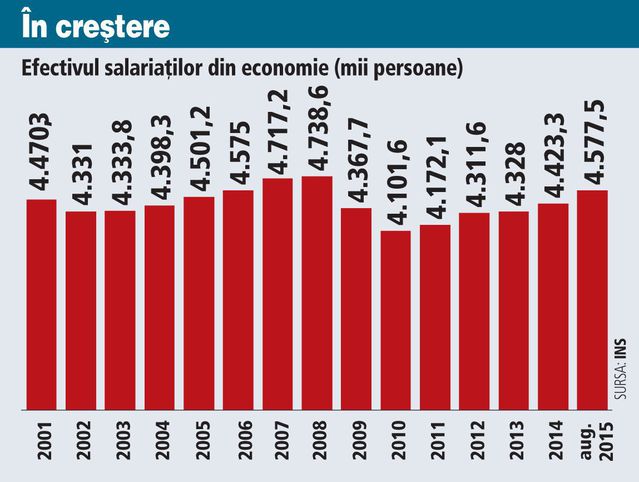 2.    Inflaţia s-a transformat pentru prima dată în deflaţieEconomia românească a cunoscut pentru prima o scădere generalizată a preţurilor în 2015. Astfel, pe primele 10 luni din anul care se încheie acum preţurile au înregistrat o scădere de circa 1%, ca urmare a scăderii TVA la alimente de la 24% la 9%.România s-a luptat ani de zile cu inflaţia după Revoluţie, când ajunsese la niveluri de 200-300% pe an, astfel încât deflaţie – scăderea de preţuri – pare ireală. Puterea de cumpărare a populaţiei creşte de la sine ca urmare a scăderii preţurilor. Totuşi, România este încă abia la 140% din puterea de cumpărare din 1990, tocmai pentru că anii lungi de inflaţie de peste 100% au erodat puternic salariul real.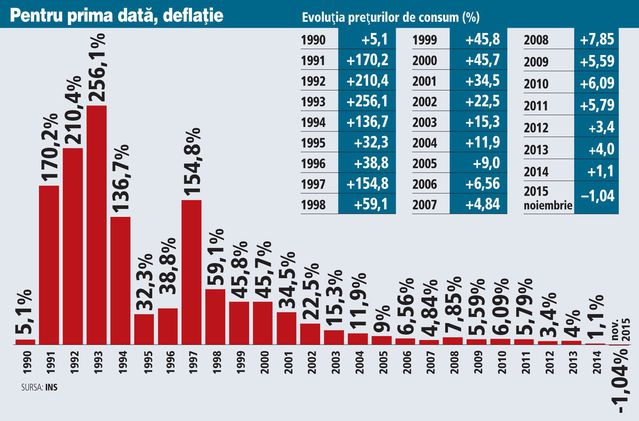 3.    Datoria externă coboară la 90 miliarde de euro în 20152015 marchează o scădere drastică a datoriei externe a României, cu 4 miliarde de euro în intervalul decembrie 2014 până în octombrie 2015, până la 90,5 miliarde de euro.Maximul fusese atins în 2012, aproape de 100 miliarde de euro. În 2008, când a venit furtuna financiară din străinătate, România avea o datorie externă de 73 miliarde de euro. Abia când datoria externă de acum va reveni la nivelul din 2008 se va putea spune că toate urmările crizei au fost anulate.În mod constant, 20 miliarde de euro din datoria externă totală o reprezintă datoria externă pe termen scurt, adică banii cu care multinaţionalele îşi finanţează filialele locale.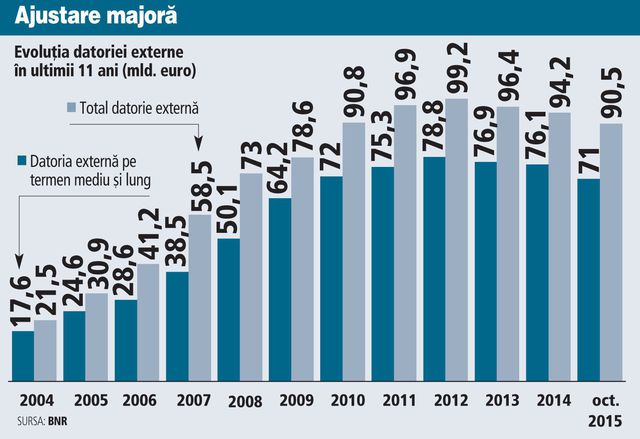 4.    Soldul creditului neguvernamental – 48 mld. euro, sub decembrie 2008Soldul creditului neguvernamental pentru populaţie şi firme era în octombrie 2015, de când sunt ultimele date disponibile, la 48,2 miliarde de euro, în urcare uşoară, cu 2%, faţă de decembrie 2014.Este pentru prima dată din 2012 încoace când soldul creditelor înregistrează o creştere, după ce în 2013 şi 2014 a scăzut în medie cu 3%.Din decembrie 2008 soldul creditului neguvernamental a rămas la circa 50 miliarde de euro, în pofida faptului că PIB-ul a crescut peste nivelul din 2008, ceea ce înseamnă că valoarea creditelor în PIB s-a redus de la 37% la 33%.În 2000, soldul creditului era de doar ...3 miliarde de euro, adică 10% din PIB, iar în 2004 ajunsese la 10 miliarde de euro. Între 2004 şi 2008 soldul a crescut de la 10 mld. euro la 50 mld. euro.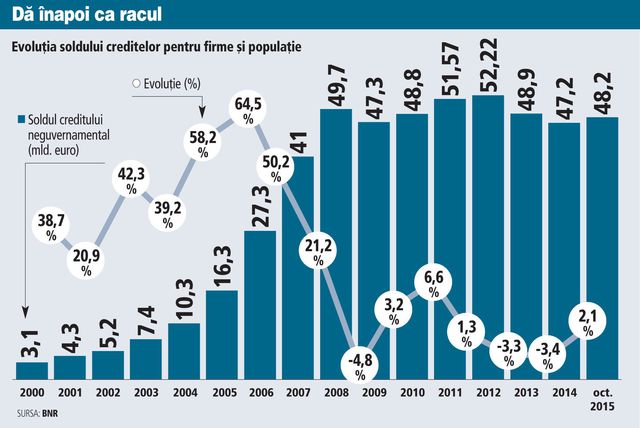 5.    Veniturile la buget, plus 6% în 2015, în pofida scăderii CAS şi a TVAScăderea TVA la alimente de la 24% la 9% angajată în iulie 2015 precum şi micşorarea anterioară a CAS cu 5%, în octombrie 2014, au ridicat mari întrebări asupra evoluţiei veniturilor în anul ce tocmai se încheie.Cu toate acestea, ultimele estimări privind execuţia bugetară pe 2015 arată că veniturile la bugetul general consolidat vor ajunge la 227,5 miliarde de lei, cu 6% mai mari decât în 2014.În condiţiile unei deflaţii de circa 1%, aceasta înseamnă o creştere reală a veniturilor de peste 7%.Creşterea a venit ca urmare a creerii a peste 150.000 de locuri de muncă în plus, dar şi după intensificarea luptei contra evaziunii fiscale de către ANAF. România rămâne însă la sub 33% din PIB pondere a veniturilor, faţă de Bulgaria sau Polonia cu peste 40% din PIB.Pentru 2016 se preconizează doar 2% creştere a veniturilor, pentru că TVA general va scădea de la 1 ianuarie 2016 cu 4%, până la 20%, ceea ce va provoca un gol serios la buget.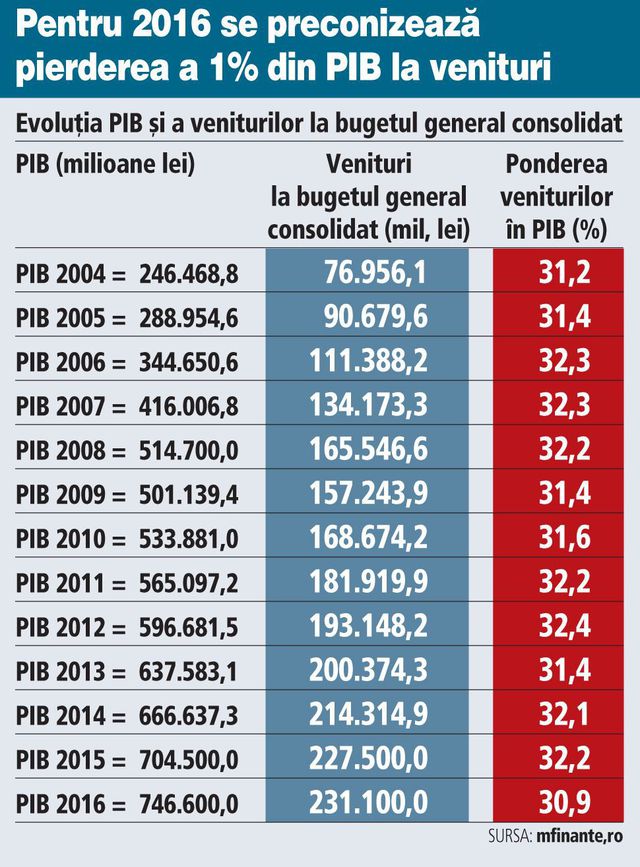 6.    Încasările din TVA –57 miliarde de lei, nivel record în 2015Încasările din TVA, care susţin aproape un sfert din veniturile bugetare, au crescut cu 14% în 2015, conform ultimelor estimări ale Finanţelor, până la 57 miliarde de lei.Între 2012 şi 2014, nivelul încasărilor din TVA stagnase la circa 50 miliarde de lei, iar în 2008, anul cel mai bun din cei anteriori, fuseseră 40 miliarde de lei. Evoluţia este neaşteptat de bună şi arată cât potenţial de a “produce” taxe are economia dacă acestea scad sau agenţii de control îşi fac cât de cât datoria.Pentru 2016, este preconizată o scădere până la 52 miliarde de lei a încasărilor din TVA şi ar fi un miracol fiscal dacă s-ar obţine un nivel similar cu 2015 după scăderea TVA de la 24% la 20%.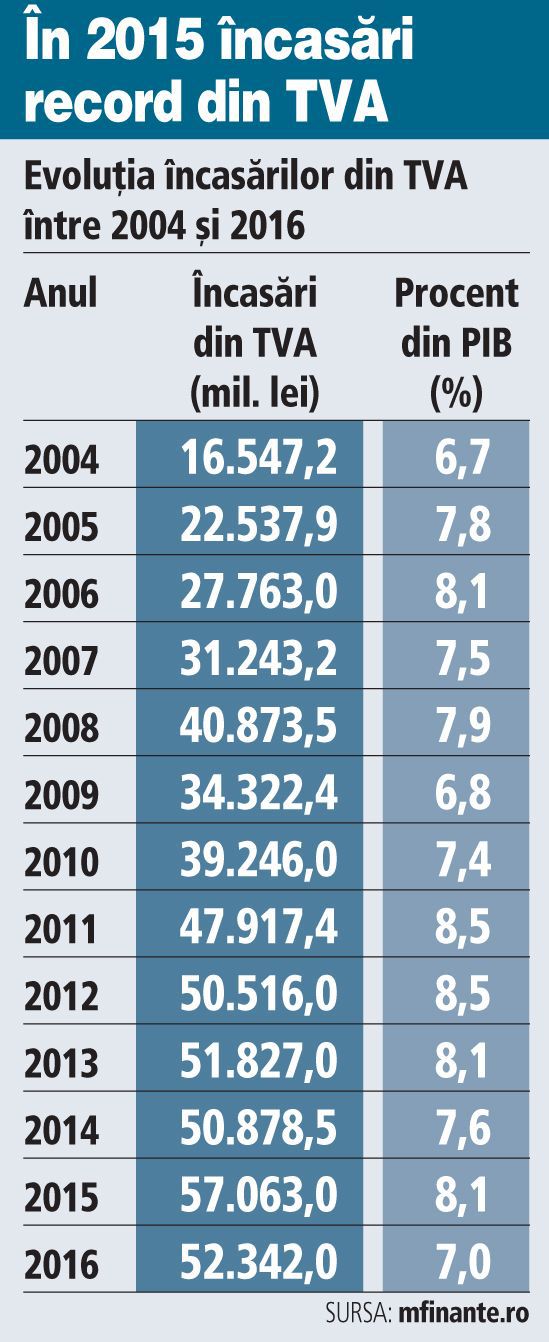 7.    Marele minus: cheltuielile cu investiţiiConform execuţiei de pe primele 10 luni, cheltuielile de capital ale statului sunt la jumătate faţă de anul 2014, adică 9 miliarde de lei faţă de 17 miliarde de lei în tot anul anterior.Guvernul a oprit practic finanţarea pentru autostrăzi şi drumuri naţionale, după cum arată execuţia bugetară a Companiei de Drumuri (CNADNR), care a avut cheltuieli de doar 2,9 miliarde de lei pe primele zece luni, faţă de 5,6 miliarde de lei în tot anul 2014 şi 8 miliarde de lei în 2013.Este inexplicabil cum într-o ţară care “ţipă” după autostrăzi, banii alocaţi pentru infrastructură să stea nefolosiţi.Nu se mai pune la socoteală faptul că, după cum arată graficul alăturat, între 2004 şi 2014 CNADNR a avut cheltuieli totale de 58 miliarde de lei (14 miliarde de euro), care ar fi fost suficienţi pentru 1.400 km de autostradă la 10 milioane de euro pe kilometru.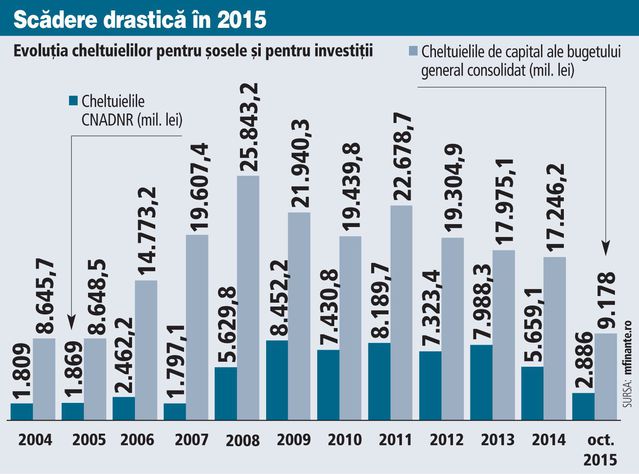 8.    Numărul de bugetari a scăzut cu doar 6.000 în 2015Scăderea numărului de bugetari, care ar fi trebuit să continue după anii 2008-2011 când personalul statului s-a redus de la 1,4 milioane la 1,2 milioane, s-a oprit între 2011 şi 2015.Conform ultimelor date furnizate de Ministerul Finanţelor, în octombrie 2015 mai erau 1.174.786 bugetari, cu 6.000 mai puţini decât decembrie 2014.Faţă de decembrie 2011, numărul de bugetari este mai redus cu doar 26.000. Numărul mare de bugetari a fost problema cheie în criza din 2008, când cheltuielile cu personalul ajunseseră la 9% din PIB, faţă de un prag suportabil de 7%. România avea în 1990 doar 800.000 de bugetari. Scăderea numărului acestora în paralel cu o selecţia mai dură şi îmbunătăţirea veniturilor este cerută de mulţi ani.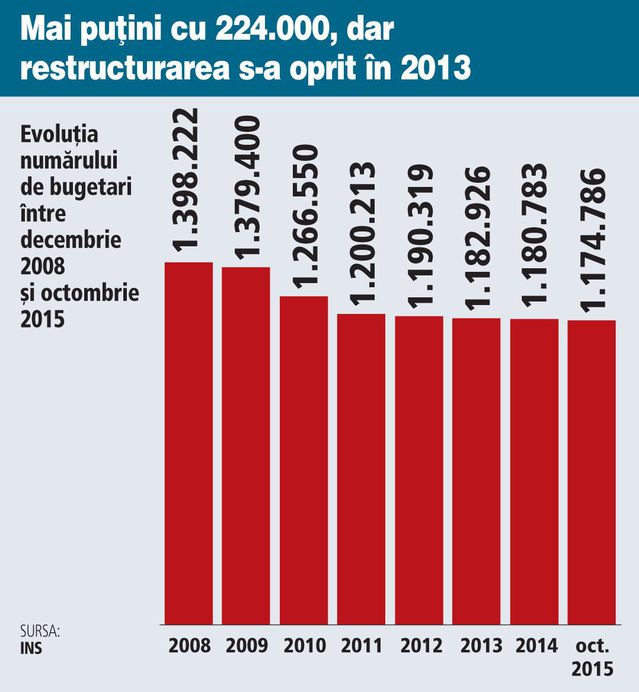 9.    Ireal – România creşte fără deficit de cont curentDe trei ani, deficitul de cont curent este sub 1% din PIB, ceea ce înseamnă că veniturile din servicii prestate în exterior  şi din transferuri compensează suficient deficitul comercial. O sursă puternică o reprezintă transporturile internaţionale, care au un excedent anual de circa 1,8 miliarde de euro.Echilibrul contului curent explică şi datoria externă în scădere în ultimii trei ani, cu circa 10 miliarde de euro, de la aproape 100 miliarde de euro în 2012 la 90 miliarde de euro în octombrie 2015.Între 2005 şi 2008, deficitul de cont curent atinsese cote “apocaliptice”, de peste 10% din PIB, ceea ce a provocat ajustarea dureroasă a economiei în 2009, 2010 şi 2011.Economia românească are nevoie însă de utilaje şi echipamente din import, iar capacitatea de a le plăti prin forţele proprii, fără a recurge la datorie externă, este la un moment dat limitată.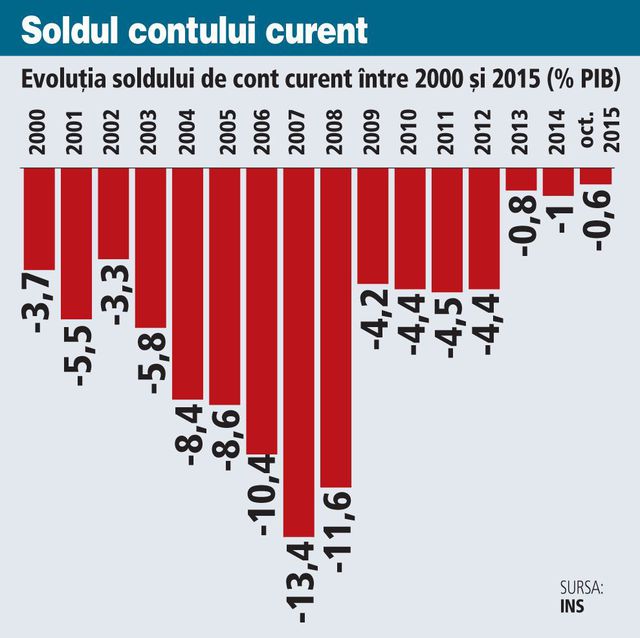 10. Fondurile europene – adio la 7 miliarde de euroRomânia trage linie în decembrie 2015 la primul exerciţiu bugetar, 2007 – 2013, al Uniunii Europene, cu un minus de 7,5 miliarde de euro.Am avut la dispoziţie 19,1  miliarde de euro din fonduri structurale, dar ultimele date prezentate săptămâna trecută de Ministerul Fondurilor Europene arată că au fost trimise la Bruxelles deconturi pentru 60% din sumele puse la dispoziţie, adică pentru 11,4 miliarde de euro.Nu se ştie dacă pe ultima sută de metri, pe ultimele zile, vor mai putea fi trimise alte facturi astfel încât gradul de absorbţie să urce.Cea mai slabă rată de aborsbţie este la POSDRU –Programul pentru resurse umane, de 49%, iar cea mai bună la POS CCE, programul pentru competitivitate, de 65%.Programul Operaţional Regional (POR), are o rată de absorbţie de 64%, POS Transport de 61% iar POS Mediu de 58%.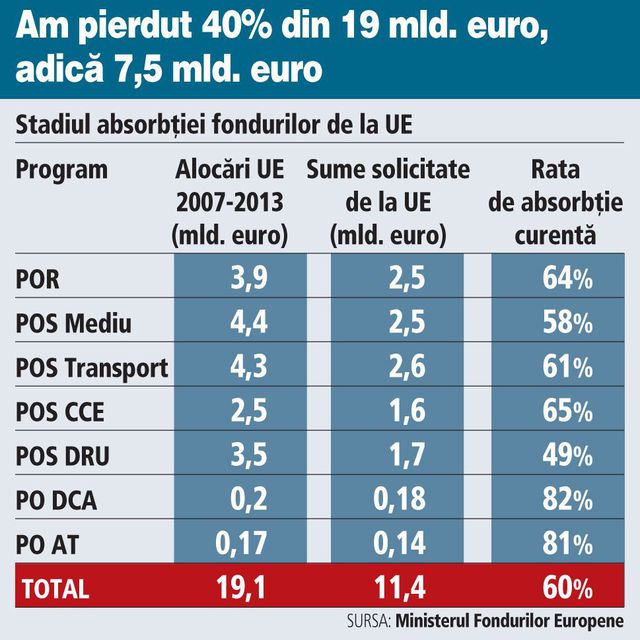 VIDEOhttp://www.zf.ro/banci-si-asigurari/10-indicatori-despre-o-economie-ireala-romania-creste-fara-deficit-de-cont-curent-cu-deflatie-si-rambursare-de-datorie-externa-1493616028 decembrie, agerpres.ro: Normele metodologice de aplicare a Legii privind insolvența persoanelor fizice ar putea fi adoptate în aprilie 2016Normele metodologice de aplicare a Legii 151/2015 privind procedura insolvenței persoanelor fizice sunt finalizate la nivelul Autorității Naționale pentru Protecția Consumatorilor urmând să fie adoptate în aprilie 2016, potrivit unui comunicat al Ministerului Economiei, Comerțului și Relațiilor cu Mediul de Afaceri remis, luni, AGERPRES.Ministerul a publicat Planul de acțiune al implementării Legii privind procedura insolvenței persoanelor fizice, care prevede și suplimentarea personalului instituțiilor reprezentate în comisiile de insolvență, respectiv ANPC, Oficiul Național al Registrului Comerțului (ONRC) și Consiliul Superior al Magistraturii (CSM). Potrivit documentului citat, hotărârea de Guvern care permite suplimentarea personalului ANPC cu 180 de persoane ar putea fi adoptată până în aprilie 2016. Numărul de posturi în ONRC și ORCT ar urma să fie majorat cu 500 pentru Buletinul Procedurilor de Insolvență iar actul normativ în acest sens ar putea fi aprobat în Guvern până în mai 2016.Dezvoltarea, testarea și punerea în producție a sistemului informatic pentru înființarea în cadrul Buletinului Procedurilor de Insolvență a secțiunii 'Debitori — persoane fizice cu obligații ce nu decurg din exploatarea unei întreprinderi' s-ar putea finaliza în august 2016, condiționat de primirea fondurilor și încheierea contractului de achiziție publică.De asemenea, se are în vedere și suplimentarea posturilor în CSM astfel: 600 de judecători, 750 de grefieri de ședință, grefieri registratori și arhivari. În acest sector vor fi organizate și cursuri de formare profesională în condițiile în care, potrivit comunicatului citat, există un număr foarte mic de formatori în această materie.Până în luna iulie a anului viitor este prevăzută constituirea comisiei de insolvență la nivel central iar până în septembrie — noiembrie constituirea celor 42 de comisii teritoriale (județene).Printre primele măsuri ale comisiei de insolvență la nivel central se numără elaborarea criteriilor pentru stabilirea nivelului de trai rezonabil (estimată a se finaliza în noiembrie 2016), elaborarea criteriilor pentru evaluarea nevoilor de locuit ale debitorilor și ale familiilor acestora (noiembrie 2016), întocmirea listei evaluatorilor autorizați pentru procedura insolvenței persoanelor fizice (noiembrie 2016), protocoale de colaborare cu instituțiile/entitățile relevante, pentru facilitarea fluxului de informații din/dinspre Comisia de insolvență la nivel central (noiembrie 2016), formare profesională a personalului (noiembrie 2016) și campanii de informare (demarare: august 2016, condiționat de alocarea bugetului; finalizare: noiembrie 2016).Guvernul a decis, în ședința de săptămâna trecută, prorogarea cu un an, până în decembrie 2016, a aplicării Legii privind insolvența persoanelor fizice."S-a ajuns în această situație deoarece niciunul dintre pașii de implementare prevăzuți în lege nu a fost atins, deși în lege au fost prevăzute termene concrete. Astfel că Guvernul a fost nevoit, deși nu a dorit, să amâne aplicarea acestei legi până în decembrie 2016. Totodată, avem stabilit un plan de acțiune ca acești pași să fie implementați", a precizat, în 23 decembrie, purtătorul de cuvânt al Executivului, Dan Suciu.Potrivit acestuia, în termen de trei luni de la publicarea Legii în Monitorul Oficial, în iunie 2015, trebuia constituită o comisie de insolvență la nivel central. Faptul că această comisie nu a fost constituită a dus la alte întârzieri în lanț."Astfel că suntem într-un calendar imposibil de implementat. Considerăm legea oportună, dar trebuie să fie funcțională. Sunt probleme serioase, un efort logistic imens, care nu s-ar fi putut implementa ușor. Planul Guvernului este pe un an, iar ANPC (Autoritatea Națională pentru Protecția Consumatorului — n.r.) trebuie să vină cu raportări trimestriale pentru implementarea acestui plan", a adăugat Dan Suciu.Potrivit acestuia, pentru aplicarea legii este nevoie de angajarea a 180 de persoane în cadrul ANPC și a 140 de persoane în comitetele de insolvență. În plus, Consiliul Superior al Magistraturii trebuie să pregătească încă 600 de judecători și să angajeze 750 de grefieri.Legea privind insolvența persoanelor fizice a fost adoptată de Parlament în luna mai și publicată în Monitorul Oficial în iunie.Potrivit inițiatorului, deputatul PSD Ana Birchall, această lege oferă un ajutor românilor de bună-credință, "sufocați de datorii".Astfel, românii care au datorii vor avea posibilitatea să-și declare falimentul personal și vor beneficia de două proceduri: una administrativă, care prevede că, în fața unei comisii de insolvență, își vor putea face un plan de reeșalonare a datoriilor pe un termen de 5 ani, și o procedură de lichidare în fața instanțelor de judecată.În momentul deschiderii procedurii de insolvență se suspendă orice procedură de executare silită și nicio altă procedură de executare silită nu mai poate fi începută, se acordă preferință planului de rambursare și nu lichidării bunurilor, se suspendă de drept acumularea dobânzilor, penalităților și majorărilor de întârziere după momentul inițierii procedurii de insolvență și debitorul poate propune un plan de rambursare a datoriilor care se întinde pe 5 ani cu posibilitatea prelungirii cu încă un an.28 decembrie, postare pe blog, Andreea Paul: Economia în 2015 poate fi povestită, iar politica număratăSursa: http://www.andreeapaul.ro/economia-in-2015-poate-fi-povestita-iar-politica-numarata/Economia nu reprezintă doar cifre, iar politica nu înseamnă doar vorbe. Economia poate fi povestită și politica numărată. Politica mea, de exemplu, după un an de muncă în calitate de deputat de Țara Oașului și membră a Comisiei de buget, finanțe și bănci poate fi numărată prin fapte și rezultate concrete astfel:Reducerea TVA-ului la 19% din 2017, în urma amendamentului pe care l-am depus la Codul Fiscal;Reducerea TVA-ului la cărți, manuale și accesul la evenimente culturale și sportive la 5% din 2016;Suplimentarea cu 1,7 milioane lei a programului dedicat tinerilor debutanți în afaceri, printr-un amendament depus și acceptat la bugetul țării pentru anul 2016;Legea 95 din 2015 prin care elevii au dreptul să fie reprezentați în consiliile de administrație ale unităților de învățământ, având și drept de vot adoptată;Legea 199 din 2015 pentru înfiinţarea Muzeului Naţional de Artă „Constantin Brâncuşi” adoptată;Finanțarea variantei de ocolire a municipiului Satu Mare cu 20 de milioane de lei din bugetul pentru anul 2016, în urma amendamentului pe care l-am depus la bugetul țării;Modernizarea laboratorului de analize medicale al spitalului orăşenesc din Negreşti Oaş în anul 2015 prin alocarea din bugetul țării și suplimentarea bugetului local cu 500.000 de lei prin amendamentul votat la bugetul țării pentru anul 2015;Dotarea cu laptopuri a laboratorului IT al Liceului Ioniţă G. Andron din Negrești Oaș şi cu calculatoare pentru două şcoli din Călinești Oaş și pentru o altă școală în Satu Mare;Promovarea Grupului de Acțiune Locală a Țării Oașului într-un capitol de carte dedicat managementului agriculturii, publicată în SUA anul acesta la o editură de prima ligă internaţională;Recuperarea până în anul 2015 a 10 milioane de euro la bugetul țării în urma deconspirării în teza mea de doctorat a unuia dintre cele mai mari carteluri de pe piața românească, cartelul de pe piața insulinei.Mersul economiei românești poate fi povestit astfel:În anul 2015, au fost dați în folosință mai puțin de un sfert din kilometri de autostradă prevăzuți, deși cu creșterea economică înregistrată în anul 2015 am putea construi autostrăzi  punând Logan lângă Logan. Produsul Intern Brut a crescut nominal cu aproape 38 de miliarde de lei în anul 2015 (8,3 miliarde euro), față de 2014 (la prețuri curente), echivalentul unei serii de circa 1,2 milioane de mașini Dacia Logan. Mai bine spus cu peste 5300 de km de Dacia Logan-uri ca să vizualizăm mai ușor creșterea economică.În paralel cu economia oficială, avem o economie subterană în România estimată la 44 de miliarde de euro, generată prin fraude economice și evaziune fiscală. Practic, echivalentul a încă unui buget public oficial, cu care am fi putut construi spitale, școli sau autostrăzi.Cum resimt românii acest fenomen? Direct în buzunar. 4 din 10 români, salariați activi, au fost încadrați oficial cu salariul minim sau mai puțin în contractul de muncă, adeseori pentru a evita plata taxelor la stat, așadar tot la negru, ceea ce înseamnă sacrificarea perspectivei de a avea o pensie decentă.28 decembrie, agerpres.ro: Deficitul comercial intracomunitar al României s-a majorat cu 14,9%, în primele nouă luniDeficitul comercial intracomunitar al României s-a majorat cu 14,9% în primele nouă luni din 2015, comparativ cu aceeași perioadă a anului precedent, la aproape 5,6 miliarde euro, potrivit datelor Ministerului Economiei Comerțului și Relațiilor cu Mediul de Afaceri (MECRMA).'Comerțul total intracomunitar al României s-a majorat cu 9,1%, la 65,667 miliarde euro, din care exportul a cunoscut o creștere cu 8,5%, fiind de 30,034 miliarde euro, iar importul o creștere cu 9,5%, cifrându-se la 35,632 miliarde euro. Soldul negativ al balanței comerciale România în relația cu partenerii din Uniunea Europeană  (UE) a crescut cu 14,9% în primele nouă luni ale anului 2015 față de primele nouă luni ale anului 2014, de la -4,871 miliarde euro, la —5,598 miliarde euro', informează ministerul.Potrivit sursei citate, pe ansamblul relațiilor comerciale, din afara spațiului comunitar a fost înregistrată o evoluție ușor descrescătoare, pe fondul scăderii exportului.'Comerțul total extracomunitar a însumat 21.690,3 milioane euro, cu 2,3% mai puțin în primele nouă luni ale anului 2015 față de primele nouă luni ale anului 2014, din care export 10.879,7 milioane euro (-4,5%), iar import 10.810,6 milioane euro (-0,1%). Pentru aceleași două perioade de analiză, excedentul balanței comerciale România— țări non-UE a scăzut de la 568,2 milioane euro, la 69,1 milioane euro (-87,8%). Pe fondul creșterii volumului comerțului pe relația intracomunitară față de scăderea acestuia pe relația extracomunitară, ponderea schimburilor comerciale totale cu țările UE în comerțul internațional românesc a crescut de la 73,1%, în primele nouă luni ale anului 2014, la 75,2% în primele nouă luni ale anului 2015', se arată în datele citate.În perioada ianuarie — septembrie 2015, primele zece țări de destinație pentru exporturile românești au fost: Germania (cu o pondere în totalul exportului României de 19,9%), Italia (12,4%), Franța (6,7%), Ungaria (5,4%), Marea Britanie (4,3%), Turcia (4,1%), Bulgaria (3,4%), Spania (2,8%), Polonia (2,7%) și Austria (2,5%), ponderea cumulată a acestor țări fiind de 64,1% în total export.  La import, primele 10 țări partenere ale României (țări de origine pentru importuri extracomunitare și de expediție pentru importuri intracomunitare) dețin o pondere de 68,1% din total import realizat în primele nouă luni ale anului 2015, respectiv: Germania (19,7%), Italia (10,9%), Ungaria (8,0%), Franța (5,7%), Polonia (4,8%), China (4,5%), Olanda (3,9%), Austria (3,8%), Turcia (3,6%) și Federația Rusă (3,5%).28 decembriie,  agerpres.ro: Primele apeluri de proiecte pentru POR 2014 - 2020 vor fi deschise în primul trimestru din 2016Primele apeluri de proiecte pentru Programul Operațional Regional (POR) vor fi deschise în primul trimestru al anului viitor, potrivit datelor Ministerului Fondurilor Europene (MFE).Programul Operațional Regional (POR) 2014 — 2020 este succesorul Programului Operațional Regional 2007 — 2013 și unul dintre programele prin care România va putea accesa fondurile europene structurale și de investiții provenite din Fondul European pentru Dezvoltare Regională (FEDR), în perioada 2014 — 2020. POR 2014 — 2020, gestionat de Ministerul Dezvoltării Regionale și Administrației Publice în calitate de Autoritate de Management, a fost adoptat de Comisia Europeană (CE) pe data de 23 iunie 2015.POR 2014 — 2020 își propune ca obiectiv general creșterea competitivității economice și îmbunătățirea condițiilor de viață ale comunităților locale și regionale, prin sprijinirea dezvoltării mediului de afaceri, infrastructurii și serviciilor, pentru dezvoltarea durabilă a regiunilor, astfel încât acestea să își poată gestiona în mod eficient resursele și să își valorifice potențialul de inovare și de asimilare a progresului tehnologic.Programul are 11 axe prioritare (plus o axă de asistență tehnică), care au în total o alocare estimată de 8,25 miliarde euro, din care 6,7 miliarde de euro reprezintă sprijinul UE, prin Fondul European pentru Dezvoltare Regională (FEDR), iar 1,5 miliarde de euro — contribuția națională.Pe 2007-2013 absorbția pe acest program a fost de 64%, la 14 decembrie, valoarea declarațiilor de cheltuieli transmise la Comisia Europeană fiind de peste 2,53 miliarde euro.28 decembrie, agerpres.ro: Excedentul bugetului general consolidat coboară la 0,76% din PIB la sfârșitul lunii noiembrieExcedentul bugetului general consolidat a coborât la 5,3 miliarde de lei, respectiv 0,76% din PIB, la finalul lunii noiembrie 2015, de la 9,04 miliarde de lei, respectiv 1,28% din PIB, la finalul primelor 10 luni din acest an, potrivit informațiilor publicate luni de Ministerul Finanțelor Publice.În aceeași perioadă din anul trecut, bugetul general consolidat înregistra un deficit de 0,2 miliarde de lei, respectiv—0,04% din PIB.Veniturile bugetului general consolidat, în sumă de 209,6 miliarde de lei, reprezentând 29,8% din PIB, au fost cu 7,5% mai mari în termeni nominali față de aceeași perioadă a anului precedent, iar ca pondere în PIB cu 0,5 puncte procentuale.S-au înregistrat creșteri față de aceeași perioadă a anului precedent la încasările din impozitul pe venit (12,3%), impozit pe profit (+11,9%), TVA (+10,8%), venituri nefiscale (10,8%) și accize (+7,5%). Încasările din contribuții de asigurări sociale au scăzut doar cu 0,7% față de anul anterior, fiind influențate de reducerea cu 5 pp a contribuțiilor angajatorilor, cât și de creșterea pe anul 2015 cu 0,5 pp a cotei de contribuție către pilonul II de pensii.La nivelul administrațiilor locale s-au înregistrat creșteri față de anul precedent la impozite și taxe pe proprietate cu 1,4%, taxe pe utilizarea bunurilor cu 4,6% și venituri nefiscale cu 3,8%.Cheltuielile bugetului general consolidat, în sumă de 204,3 miliarde de lei, au crescut în termeni nominali cu 4,6% față de aceeași perioadă din anul precedent, dar s-au diminuat cu 0,3 pp ca pondere în PIB.O reducere semnificativă s-a înregistrat în cazul cheltuielilor cu dobânzile (-11,3%) ca urmare a sezonalității plăților și a scăderii randamentelor la titlurile de stat. În paralel, se remarcă o creștere semnificativă, cu 27,8% față de aceeași perioadă a anului precedent, a cheltuielilor efectuate pentru proiecte cu finanțare din fonduri externe nerambursabile.Cheltuielile pentru investiții, care includ cheltuielile de capital, precum și cele aferente programelor de dezvoltare finanțate din surse interne și externe, au fost de 26,2 miliarde de lei, respectiv 3,7% din PIB, în termeni nominali cu 8,4% mai mari față de aceeași perioadă a anului precedent.29 decembrie, postare pe Facebook, Victor PontaSursa: https://www.facebook.com/victor.pontaPentru că toţi cei care ar trebui să vorbească din păcate tac (din indiferență, teamă sau pur şi simplu pentru că sunt în vacanţă în ţări tropicale), pot să spun eu simplu şi clar: E FOARTE BINE SĂ FIE MĂRIT SALARIUL MINIM PE ECONOMIE LA 1200 RON DE LA 1 IANUARIE!1. Nu are impact bugetar negativ (deja la bugetari au crescut salariile peste 1050 lei; şi, oricum, când ai excedent bugetar de miliarde e imoral să spui că nu vrei să creşti salariul minim cu 150 lei!);2. Ajută Bugetul de asigurări sociale prin încasări suplimentare stabile;3. Nu afectează mediul economic (deja nimeni nu mai angajează în mod real cu mai puţin de 1200 lei brut, cu excepţia sezonierilor - de unde rezultă că data de 1 mai oricum e o prostie);4. Combate munca "gri" (salariul minim pe contract şi diferenţa "la negru") şi concurenţa neloială faţă de cei oneşti şi care plătesc toate taxele;5. Nu afectează competitivitatea forţei de muncă în comparaţie cu restul ţărilor din UE, pentru că rămâne cel mai mic salariu minim la nivel european;6. Stimulează munca "la alb" fiscalizată şi consumul (oamenii cu salariul minim îl cheltuie pentru nevoi imediate, nu îl ţin în bănci şi nici nu îşi cumpără maşini şi yachturi scumpe!).Când nu ai habar despre economie şi viaţa reală spui că "faci un studiu"!!! Sau mai bine îi asculţi pe cei ce ştiu! 29 decembrie, agerpres.ro: Ministerul Muncii: Majorarea salariului minim la 1.250 lei presupune pentru angajator un efort suplimentar de 1.015 lei/salariatMinisterul Muncii a înaintat un proiect de Hotărâre de Guvern care prevede creșterea salariului minim de la 1.050 lei la 1.250 lei, începând cu data de 1 mai 2016, efortul bugetar suplimentar suportat de angajator urmând să fie de 1.015 lei/salariat, aferent celor șapte luni de anul viitor.* CES: Patronatele și reprezentanții Guvernului au votat pentru salariul minim de 1.250 lei de la 1 mai; sindicatele s-au opusConform unui comunicat al Ministerul Muncii, Familiei, Protecției Sociale și Persoanelor Vârstnice (MMFPSPV) remis, marți, AGERPRES, numărul de beneficiari ai creșterii salariului minim este de 1.131.686 persoane, din care 1.092.364 în sectorul concurențial și 39.322 în sectorul bugetar.'Se estimează totodată că majorarea propusă va avea efecte pozitive asupra creșterii economice, prin stimularea ocupării și reducerea muncii la negru, asupra mediului de afaceri: majorarea salariului minim la 1.250 lei va conduce la un efort financiar suplimentar suportat de angajator de 1.015 lei/salariat, aferent celor șapte luni din anul 2016, din punct de vedere social: proiectul de hotărâre are un impact social important, asigurând creșterea nivelului de trai și reducerea decalajelor sociale, salariul minim lunar net al unui salariat care nu are persoane în întreținere crescând de la 777 lei la 917 lei', se menționează în comunicat.Potrivit reprezentanților Ministerului Muncii, majorarea salariului minim urmărește îmbunătățirea ponderii acestuia în salariul mediu, astfel încât raportul dintre aceste două salarii să se apropie de 60%, procent regăsit în țările dezvoltate din Uniunea Europeană.Ponderea salariului minim brut pe țară garantat în plată în salariul mediu brut, utilizat la fundamentarea bugetului asigurărilor sociale de stat este de 39,16% în anul 2014, respectiv 43,48% în 2015 și 46,62 % în 2016.Decizia privind majorarea salariului minim la 1.250 lei, din 1 mai, a fost luată după dezbaterile din Consiliul Național Tripartit (CNT), la care au participat luni seara, la sediul Ministerului Muncii, reprezentanți ai Guvernului și lideri ai confederațiilor patronale și sindicale reprezentative la nivel național.Reprezentanții confederațiilor sindicale au propus creșterea salariului minim pe economie, pentru un timp normal de lucru de opt ore pe zi, la 1.200 de lei, începând cu 1 ianuarie 2016. Inițial, confederațiile patronale au solicitat creșterea salariului minim pe economie la 1.200 lei, începând cu data de 1 ianuarie 2016, cu condiția blocării impozitării noului salariu minim la nivelul de 1.050 lei.'Doamna Ana Costea, ministrul Muncii, a explicat în cadrul discuțiilor că acest lucru echivalează cu modificarea Codului Fiscal, care trebuie să intre în vigoare la începutul anului, lucru extrem de greu de făcut având în vedere că Parlamentul este în vacanță până la data de 1 februarie 2016', se menționează în comunicat.Ulterior, o parte din confederațiile patronale s-au declarat de acord cu creșterea salariului minim la 1.200 lei, de la 1 ianuarie, solicitând în schimb facilități fiscale pentru sectoarele economice cele mai afectate de această măsură.Poziția finală a confederațiilor sindicale a fost aceea de a solicita o creștere a salariului minim la 1.275 lei, începând cu 1 mai 2016.Ministrul Muncii, în calitate de reprezentant al președintelui CNT, a luat act de poziția sindicatelor și patronatelor, însă în final s-a decis ca varianta de lucru a Executivului să ia în considerare o creștere a salariului minim la 1.250 lei, începând cu 1 mai 2016.Consiliul Economic și Social a fost convocat marți pentru a aviza proiectul de hotărâre de Guvern, iar hotărârea va fi adoptată în ședința de Guvern din 30 decembrie 2015. Partea sindicală s-a opus propunerii Executivului, susținând în continuare cele două variante proprii: 1.200 lei de la 1 ianuarie sau 1.275 de la 1 mai.Membrii CNT au mai stabilit ca, până la 1 mai 2016, să realizeze împreună un mecanism de indexare automată a salariului minim și un studiu de impact, iar Guvernul să sprijine, prin programe finanțate din fonduri europene, sectoarele economice afectate.29 decembrie, agerpres.ro: INTERVIU Roxana Mînzatu (ANAP): Strategia în domeniul achizițiilor publice trebuie implementată în 2016, altfel CE oprește finanțarea pe 2014-2020Legislația privind achizițiile publice trebuie să intre în vigoare până în data de 18 aprilie 2016, conform termenului asumat de toate statele membre ale Uniunii Europene, iar Strategia națională în domeniul achizițiilor publice trebuie implementată până la finalul anului viitor.Președintele Autorității Naționale pentru Achiziții Publice, Roxana Mînzatu, a explicat, într-un interviu acordat AGERPRES, că neîndeplinirea termenului de implementare a Strategiei va atrage după sine oprirea finanțării europene pe toate programele operaționale pe exercițiul 2014 — 2020.În plus, președintele ANAP a detaliat noutățile aduse de cele patru legi noi care vor reglementa, de anul viitor, achizițiile publice, dar și pașii de urmat pentru întărirea capacității administrative a autorităților contractante și pentru profesionalizarea angajaților care lucrează în achiziții publice.AGERPRES: În ce stadiu este pachetul de legi privind achizițiile publice? Roxana Mînzatu: Pachetul de legi se află la Senat, am trecut de toate comisiile și așteptăm votul în plen. Din păcate, nu am ajuns să intrăm în plen până la finalul anului, așa că așteptăm sesiunea următoare. Probabil după 1 februarie vom trece de Senat, iar apoi vom merge în Camera Deputaților. Suntem în procedură de urgență, am comunicat asta și parlamentarilor.AGERPRES: Fostul ministru al Finanțelor spera ca legile să intre în vigoare la 1 ianuarie 2016. De ce nu a fost posibil? Roxana Mînzatu: Asta ne-am dorit și noi. Am avut aprobarea în Guvern în 27 octombrie, înainte de asta avizarea cu toată procedura de urgență a durat două săptămâni. Am trimis scrisori tuturor parlamentarilor în care am explicat că legile fac parte din strategia de reformă, că reprezintă un pilon al schimbării....etc. S-au mobilizat destul de bine dar, oricum, ar fi fost destul de greu să trecem și de Cameră în această sesiune.AGERPRES: Când estimați că vor putea intra în vigoare noile legi? Roxana Mînzatu: Dacă în februarie vom avea plen la Senat, plus dezbatere la Camera Deputaților două săptămâni, trei maxim, cred că pe final de februarie le vom avea aprobate. Noi avem un termen global asumat ca și stat membru, ca și celelalte state, 18 aprilie 2016. Dar avem și termenul nostru ca țară, doar România, pe strategia de reformă, care este condiționalitate ex-ante, februarie 2016. Adică nu ar trebui să depășim 28 februarie. Mai mult, strategia de reformă în achiziții publice trebuie implementată până în decembrie 2016, altfel Comisia Europeană ne oprește finanțarea pe toate programele operaționale pe exercițiul 2014 — 2020.AGERPRES: Care sunt principalele modificări aduse de aceste legi? Roxana Mînzatu: Am inventariat toate problemele, unele de natură legislativă este adevărat, altele care țin de alte elemente, în strategia de reformă a achizițiilor publice și partea de legislație nouă reprezintă doar o componentă a acestei strategii. O să punctez câteva din noutățile aduse, dar o să încerc să punctez și ceea ce încercăm să schimbăm pe zona de întărire a capacității administrative a autorităților contractante, pe modul în care se fac controalele, pe autoritățile care desfășoară proceduri de achiziție.În primul rând trebuie să ținem cont de faptul că noul pachet de legi transpune niște directive europene care au stabilit o viziune, un drum. Avem o directivă distinctă pe concesiuni de lucrări și servicii pentru prima dată, avem desigur directivă distinctă pe achiziții clasice și una pe achiziții sectoriale, de asemenea. În plus, noi, ca stat, am ales să facem o lege distinctă pe rezolvarea remediilor și contestațiilor și a organizării Consiliului Național de Soluționare a Contestațiilor (CNSC). Deci vom avem un pachet de patru legi acolo unde înainte aveam o singură Ordonanță, în care erau reglementate toate aceste elemente. Nu aș trece peste faptul că, pentru prima dată în România, legile pentru achiziții publice se dezbat în Parlament și am avut o dezbatere semnificativă și cu societatea civilă. Pentru că atunci când stai la masă cu parlamentarii și cu autoritățile contractante vei vedea anumite propuneri pe legislație, o anumită viziune. Ei se simt asupriți, oprimați de prea multele controale, abuzați. În alte cazuri și-ar dori o legislație mai detaliată, mai clară. Dacă stai la masă cu autoritățile care fac controale în România, cei care se ocupă de conflicte de interese, ei spun că trebuie să avem în legislație elemente care să arate unde avem riscuri, unde avem potențial de fraudă, mecanisme care să oprească autoritățile din a semna contracte când este un potențial risc. Dacă stai la masă cu firmele, cu mediul de afaceri, sunt alte probleme. Ei simt că autoritățile sunt prea slabe, vor mecanisme care să îi ajute pe ei să se miște mai repede, ba chiar să poată contesta ori de câte ori se simt nedreptățiți. Tot acest proces ar trebui să genereze un pachet de legi care să reflecte nu doar legislația europeană, dar și ceea ce dorește societatea românească să se introducă în ele.Noi am introdus elemente de noutate care derivă din problemele specifice României pe diverse paliere. Un element este faptul că, pentru prima dată, vom putea face plăți directe către subcontractanți. O autoritate contractantă va putea, în condițiile în care acest lucru s-a specificat în contract, să plătească direct subcontractantul definit pentru partea de contract aferentă. Este o propunere care a venit și din partea mediului de afaceri, este permisă de directivele europene, au fost și foarte multe probleme în aceste cazuri, în special cu companiile cu capital autohton. Dar au existat și contraargumente! Au fost autorități contractante care au spus da, este o propunere bună, dar nici noi nu am vrea să fim puși în situația să fim încărcați administrativ suplimentar. De unde gestionam un contract, cu un singur antreprenor, care avea mai muți subcontractanți, să ajung să gestionez șapte contracte, pentru că eu va trebui să gestionez relația, inclusiv plata, dar și verificarea îndeplinirii sarcinilor cu subcontractanții lui. În legea achizițiilor clasice avem și această posibilitate reglementată, dar acum lucrăm la mecanismul în care se vor face plățile. AGERPRES: Strategia prevede și facilitatea accesului IMM-urilor la achiziții publice. Cum se va realiza acest lucru? Roxana Mînzatu: Este vorba în special de zona de divizare pe loturi, acolo unde natura serviciilor care sunt achiziționate, mai puțin a lucrărilor, ar justifica divizarea pe loturi a contractelor. Se încurajează acest procedeu, iar unde autoritatea contractantă care alege să nu divizeze, are obligația, conform legii, să justifice de ce nu divizează. Procedurile rămân aceleași, dar, pentru că IMM-urile au capacitate financiară, tehnică, operațională mai scăzută, chiar dacă vor participa tot la o licitație deschisă, vor avea posibilitatea totuși să oferteze pentru un contract cu o valoare, cu o complexitate mai adecvată mărimii și posibilității lor.În plus, credem că un element de noutate și de transparență pentru România este posibilitatea de a avea consultări cu piața înainte de lansarea procedurii, înainte de finalizarea caietului de sarcini. În acest scop, autoritatea contractantă, prin SEAP, va putea publica elemente din caietul de sarcini, elemente din ceea ce se va numi strategia de contractare, pe care potențialii ofertanți, sau experții din piață să vină și să își spună o părere. Credem că acesta este un instrument care va duce și la îmbunătățirea calității documentației de atribuire, dar și la o relație corectă și transparentă între autoritate și ofertanți și expertiza pe piață. Ne dorim ca acest instrument să fie folosit în scop constructiv, cu bună credință. Este un element prevăzut de directivele europene, dar nu cu scopul de a dirija documentația de atribuire pentru a avantaja sau nu un anumit ofertant. Este efectiv un instrument de dialog care se va face prin SEAP, în mod transparent, astfel încât ofertanții să știe la ce să se aștepte și chiar să poată să contribuie la îmbunătățirea caietului de sarcini într-un mod destul de concret dar și la obiect.AGERPRES: Strategia prevede și schimbarea criteriilor de atribuire. Se renunță la "prețul cel mai scăzut"? Roxana Mînzatu: Ca și în cazul legislației curente, a directivelor curente ca și a Ordonanței 34, care este în vigoare, prețul cel mai scăzut rămâne totuși un criteriu de folosit, însă în noua legislație spunem că pentru tot ceea ce înseamnă servicii intelectuale, cum ar fi serviciile de proiectare, de audit, de consultanță, nu se va mai putea utiliza prețul cel mai scăzut. Va trebui utilizat un alt fel de criteriu care să includă și factori de calitate, mai ales pentru serviciile de proiectare care sunt foarte importante pentru lucrările care se execută în România. Pentru alte tipuri de lucrări sau servicii sau bunuri nu interzicem utilizarea prețului cel mai scăzut, întrucât nici directivele europene nu prevăd acest tip de interdicție. De altfel, sunt contracte unde prețul cel mai scăzut reprezintă un criteriu chiar util și ideea este să avem eficiența investiției inclusiv pe partea de cost. Dar credem că zona de servicii intelectuale, mai ales partea de proiectare, care va fi executată la un nivel calitativ, un raport cât mai bun preț/calitate va duce și la lucrări de mai bună calitate. De multe ori proiectele tehnice prost întocmite, pentru că fuseseră atribuite pe criteriul prețului cel mai scăzut, au dus la caiete de sarcini slabe pentru lucrări și la executarea de lucrări deficitare, sau la contestații pe acele caiete de sarcini. Sunt nenumărate situațiile în care problemele pe contractele de lucrări se întorc la calitatea caietului de sarcini, a detaliilor de execuție a proiectării. Și atunci credem că este bine că am propus eliminarea prețului cel mai scăzut de la proiectare și tot ce înseamnă servicii intelectuale, încercând să avem acolo calitate, prețul reflectând doar o componentă din evaluare.Deci aceasta este noutatea, pe zona de servicii intelectuale. În rest rămân celelalte criterii: prețul cel mai scăzut, costul cel mai scăzut pe durata de viață a unei lucrări sau a utilizării unui serviciu sau unui bun, și cel mai avantajos raportul calitate preț.AGERPRES: Până acum cel mai folosit criteriu era prețul cel mai mic? Roxana Mînzatu: Abuziv chiar. În strategia de reformă în domeniul achizițiilor publice chiar am identificat aceasta ca fiind una dintre cele mai mari probleme, și anume aplicarea abuzivă a criteriului prețului cel scăzut, cele mai frecvente cauze fiind ori slaba capacitate a personalului din autoritatea contractantă în a întocmi un caiet de sarcini și a gândi factorii de evaluare în așa fel încât să fie bazați pe elemente de calitate (nu se simțeau stăpâni pe ei, nu se simțeau capabili să elaboreze o astfel de documentație), ori o anumită reticență în perspectiva controalelor. Este cu siguranță un criteriu comod, accesibil, dar care nu duce la lucrări sau la servicii de calitate. De multe ori pe fonduri europene s-a dovedit că valoarea la care s-au atribuit contractele nu a fost suficientă pentru finalizarea lor. Iar când lucrezi cu fonduri europene valoarea la care ai atribuit contractul rămâne cea eligibilă! Dacă te trezești pe parcursul contractului că nu îți ajung banii, ceea ce suplimentezi înseamnă cheltuieli neeligibile și iată probleme și pe absorbție din cauza acestei utilizări abuzive.AGERPRES: Intenționați să limitați posibilitățile de modificare a contractului de achiziții publice pe parcurs. Cum veți realiza acest lucru? Roxana Mînzatu: În primul rând menționez că vom avea obligativitatea publicării în SEAP a tuturor modificărilor valorilor contractului. Deci, după ce contractul a fost atribuit cu 5 lei, deși am avut o valoare estimată de șapte lei, orice modificare a valorii contractului, până la închiderea acestuia, până s-a executat ultima activitate, va fi publicată pe SEAP, astfel încât să avem și posibilitatea de a urmări evoluția de la valoare estimată inițial, până la valoarea cu care s-a închis acel contract. În al doilea rând, pot să spun că, pe legislația actuală, autoritățile contractante modificau valoarea contractelor utilizând, în mod abuziv de multe ori, niște prevederi din legislație care spuneau că au fost necesare cheltuieli din cauze imprevizibile, din motive greu de prevăzut. Pe noua legislație permitem să fie modificată valoarea contractului de lucrări cu maximum 15% și cu maximum 10% în cazul unui contract de servicii sau bunuri. Acestea reprezintă plafoane peste care nu se poate trece. Dar aceste modificări se vor putea face legal, fără a se invoca motive neprevăzute, ci cu explicații, argumentat, astfel încât și în fața unor potențiale controale să avem o reglementare mai clară. Reglementarea actuală este alunecoasă, subiectivă, și nu o stăpânește nimeni.AGERPRES: Această reglementare va fi valabilă și pentru proiectele cu fonduri europene? Roxana Mînzatu: Suntem încă în discuție pe acest aspect. Nu este închis subiectul. Sunt anumite elemente, ca și acesta, care trebuie reglementate și prin norme. Dar oricum costurile suplimentare, eligibile sau nu, sunt limitate la 15%, respectiv 10%, și, pentru prima dată, avem în lege o reglementare care permite această modificare fără a utiliza abuziv sau nepotrivit cazul imprevizibil sau situația de forță majoră.AGERPRES: Va exista o definiție nouă și pentru potențialul conflict de interese. Cum sună aceasta? Roxana Mînzatu: Am elaborat legislația în dialog cu Comisia Europeană și, din discuțiile cu ei, a reieșit necesitatea de a avea mecanisme foarte clare pentru ca în România să prevenim, să identificăm potențialele conflicte de interese, înainte ca ele să producă efecte, înainte ca fapta de încălcare a legii să se producă. Așa încât în primul rând Agenția Națională de Integritate (ANI) a dezvoltat un sistem informatic, cu fondurile europene — 'PREVENT', care înseamnă un formular de integritate care va face parte din documentația de atribuire și va trebui completat astfel încât să reflecte eventualele grade de rudenie sau relaționări între reprezentanții autorităților contractante, și aici ne referim mai întâi la factorii de decizie și apoi la membrii echipei de evaluare, și reprezentanții ofertantului. Acest formular va fi electronic, astfel că ANI va putea detecta potențiale conflicte de interese, va emite alerte de integritate, care să oprească derularea procedurii pentru remedierea situației. Însă tot acest mecanism trebuie sprijinit de o Lege, care este în Camera Deputaților, în faza finală, și conform discuțiilor cu ANI, va intra în vigoare în două etape, deși noi vrem să intre într-o singură etapă. Dar deocamdată ei propun să intre în vigoare în iulie formularul pentru procedurile derulate pe fonduri europene și din decembrie pentru cele derulate pe bugetul de stat.Însă, așa cum în ANAP nu mai facem distincție între finanțarea de la bugetul de stat și cea pe fonduri europene, așa am cerut și colegilor de la ANI să aibă o abordare integrată, iar "PREVENT-ul" să pornească în același timp pentru toate procedurile. Achizițiile din fonduri europene sunt net valoric sub achizițiile derulate din bani publici: peste 80% sunt achiziții derulate pe bugetul de stat, deci nu vedem de ce să avem aceste diferențieri. La noi, unul dintre principiile reorganizării ANAP este eliminarea acestei diferențieri. AGERPRES: În privința contestațiilor ce măsuri aveți în vedere? Roxana Mînzatu: Ne ocupăm și de acest sector împreună cu CNSC (Consiliul Național de Soluționare a Contestațiilor n.r) și am propus un proiect de lege distinct. Acest proiect aduce și o noutate: notificare prealabilă obligatorie. Asta înseamnă că o companie, înainte de a contesta ce i se pare de contestat în instanță sau la CNSC, este obligată să se ducă la Autoritate și să notifice. Seamănă cu concilierea, dar este un mecanism care permite Autorității să evite acest proces lung și cu efecte negative. Este un mecanism care, credem noi, va reuși să mai diminueze numărul de contestații, dar presupune colaborare între părți și sperăm să dea rezultate.AGERPRES: S-a vorbit mult despre "contestatarii de profesie". La ANAP simțiți acest fenomen? Roxana Mînzatu: Din discuțiile cu colegii de la CNSC a reieșit că nu există această categorie. Însă din discuția cu autoritățile contractante, care își cunosc foarte bine domeniile și firmele care participă la licitații, pe cele care contestă și rezultatele acestor contestații, reiese că da. Răspunsul ANAP este că, potrivit strategiei de reformă, ne schimbăm modul de monitorizare a contestațiilor. Vom monitoriza cu ajutorul SEAP-ului, care va fi mult îmbunătățit în următoarele luni, vom monitoriza și vom genera alerte pe cazuri în care aceeași companie contestă pe anumite sectoare de activitate, pe anumite regiuni geografice sau pe anumite autorități contractante. Sau cazuri în care aceeași companie câștigă pe proceduri similare sau la aceeași autoritate contractantă sau în același județ. Vrem să avem o monitorizare mult mai sensibilă a domeniului și să vedem dacă sunt contestatari de meserie sau nu. Până în prezent, fiecare instituție și-a monitorizat propriile proceduri și ne raportează și nouă. ANRMAP avea un sistem rudimentar, prin care vedea câte contestații s-au depus, câte au fost respinse, dar nu analize pe ofertanți, pe domenii, pe județe etc. Acum vom avea o redimensionare a modului în care monitorizăm și contractele și regiunile și autoritățile contractante, ca să generăm alerte și rapoarte care evidențiază riscurile, iar apoi ducem informațiile la nivelurile care pot genera reacție.AGERPRES: Există posibilitatea ca firmele care contestă nefondat mai multe licitații să fie împiedicate să mai participe? Roxana Mînzatu: Guvernul, în 2014, a introdus acea garanție de bună conduită menită tocmai să oprească contestatarii de meserie. Cel care contestă, ar fi trebuit să constituie o garanție într-un procent din valoarea procedurii și, dacă i se respingea contestația, garanția se reținea automat de către autoritatea contractantă. Însă acest instrument a fost declarat parțial neconstituțional — reținerea automată fiind o problemă. Momentan este chiar o procedură de abrogare a acestui instrument. Ne dorim să mergem către un mecanism complementar. De aceea am introdus instrumentul notificării. În noua legislație dorim să introducem și 'cauțiunea'. Pentru prevenirea unei pagube iminente, cauțiunea va fi o taxă care se poate plăti de cel care se adresează instanței, dacă dorește ca procedura sau contractul să fie suspendate până la soluționarea cauzei.În plus, suntem în discuții pentru a avea o taxă de timbru, permisă de jurisprudența europeană, nu restrictivă, dar care să îl responsabilizeze pe cel care depune contestația. O taxă de maximum 2% din valoarea procedurii se pare că este acceptată de jurisprudența europeană. Discutăm și cu Ministerul Justiției despre această posibilitate.AGERPRES: Cauțiunea se va stabili ca sumă fixă sau procent din procedură? Roxana Mînzatu: Pentru a se dispune suspendarea procedurii de atribuire și/sau a executării contractului, partea care o solicită trebuie să constituie în prealabil cauțiunea, calculată prin raportare la valoarea estimată a contractului. Modalitatea de calcul este stabilită în procente, dar are și un plafon valoric pentru a nu împovăra (ex: 2% din valoarea estimată a contractului). Cauțiunea depusă se restituie, la cerere, după soluționarea prin hotărâre definitivă a plângerii, respectiv după încetarea efectelor suspendării procedurii de atribuire și/sau a executării contractului. Cauțiunea se restituie celui care a depus-o în măsura în care asupra acesteia autoritatea contractantă nu a cerut plata despăgubirii cuvenite. Deci oricum, această cauțiune este diferită de garanția de bună conduită, care era reținută automat.AGERPRES: În ce mod vă așteptați să influențeze noua legislație absorbția fondurilor europene? Roxana Mînzatu: O bună parte din problemele pe care noi le-am identificat au fost legate de implementarea proiectelor cu finanțare europeană. Și atunci răspunsurile pe care le dăm prin noua legislație sunt răspunsurile la implementarea proiectelor cu finanțare europeană. În primul rând, un instrument util va fi strategia de contractare. Este un element nou. Autoritatea va trebui să își facă pentru fiecare achiziție o strategie de contractare în care să își estimeze inclusiv durata pregătirii acelei documentații. Este foarte clar, în momentul de față, că atunci când îți gândești un proiect cu finanțare europeană pe un număr de ani, pe un anumit buget, când detaliezi partea de achiziții va trebui să îți estimezi duratele, timpii mult mai clar. Termenele minime de depunere a ofertelor sunt mai reduse, pentru că ne permite și directiva europeană. Acesta este un ajutor pentru proiectele cu finanțare europeană, dar nu știu dacă este un exemplu bun având în vedere că întotdeauna autoritățile din România au fost tentate să aleagă termenul minim pentru pregătirea și depunerea ofertelor din graba de a rămâne în graficul cu finanțare europeană. Ori noi tocmai asta încercăm, să emitem un ghid online pe care să îl oferim în completarea legislației care să lase suficient timp pentru pregătirea documentației, pentru că toată această grabă trebuie bugetată inclusiv în graficul proiectului. Pentru că toată această grabă de a oferta repede duce la oferte de slabă calitate sau efecte similare. Și atunci, tocmai faptul că oferim termene mai scurte prin legislație nu trebuie să reprezinte neapărat o bună practică. Termenele mai scurte pot fi utilizate atunci când autoritatea este pregătită, când documentele permit acest lucru. În schimb, ar trebui să oferim și noi îndrumare cu termene pe sectoare de activitate. Spre exemplu pe drumuri, timpul optim de pregătire a documentației nu trebuie să fie cel minim. Vom face propriile analize și vom oferi un termen optim, care poate fi mai lung, dar care înseamnă și oferte de calitate. AGERPRES: Nu se poate impune și un preț minim de pornire, astfel încât să se evite ofertele sub cost? Roxana Mînzatu: Acest aspect duce la discuția cu privire la standardele de cost, care să ne permită să ne raportăm la ceva, dar care nu există. PNDR (Programul Național de Dezvoltare Rurală n.r ) are o bază de date cu prețuri de referință pentru utilaje la care se raportează, dar este singurul exemplu. Este un demers care credem și noi că ar fi util și se poate face prin monitorizarea ANAP, pe sectoare de activitate, dar fără să reflecte prețuri unitare. Noi vom putea, prin monitorizare să spunem: în România, la construcția de poduri în 2015 prețul mediu a fost acesta, dar nu avem acele informații și nu o să putem să jucăm acel rol de a fundamenta o bază de date în care să putem să spunem prețul mediu pe kilometru, pe metru, pentru ciment, materiale de construcții etc.În schimb, rămâne această discuție cu ofertele care au valoare nejustificat de mică. În prezent, prin normele de aplicare, încercăm să definim care este procentul sub care putem considera că oferta este neobișnuit de mică. Pentru că pregătim noua legislație, chiar avem aceste discuții: ce înseamnă ofertă neobișnuit de mică, însă nu vom avea în lege o cifră sau un procent care să spună: te exclud de la licitație dacă oferta ta este de 3 lei sau dacă este de 10%.Pe de altă parte, avem reglementată în noua legislație posibilitatea de a avea lista operatorilor economici autorizați pe anumite domenii de activitate. Prin strategie am spus că vom avea un pilot pe construcții de drumuri și poduri. Dar și cu acest instrument trebuie să fim grijulii. Această listă va însemna că firmele care sunt incluse vor putea să participe direct la proceduri pe partea de ofertare fără a mai avea de prezentat documente de calificare și selecție. Toate documentele lor sunt prezentate și verificate o singură dată atunci când sunt incluse în listă. Este un concept testat în alte state membre, cu mai mult sau mai puțin succes. Am putea să îl operaționalizăm și în România. Ar fi necesară o Hotărâre de Guvern care să spună cine administrează lista, care sunt criteriile pentru ca o firmă să fie inclusă sau exclusă din listă, dar noi prin lege reglementăm această posibilitate pentru a ușura povara administrativă de a participa la licitații, dar și pentru autoritate.AGERPRES: După intrarea în vigoare a legilor cât durează până apar și normele de aplicare? Roxana Mînzatu: Suntem în fază finală cu normele de aplicare. Ele trebuie să fi gata când ies legile din Parlament, dar le putem pune într-o dezbatere, nu una conform Legii, ci o consultare pe draft. 15 ianuarie ne-am propus să punem în consultare draftul pentru a avea un paralelism al dezbaterii. Este important pentru că în dezbaterea pe legi multe întrebări vin pe detalii, și atunci este bine să avem și normele în dezbatere. Normele trebuie publicate în 30 de zile de la apariția legilor, dar le putem publica și mai repede dacă suntem gata. În plus, ne coordonăm și cu SEAP-ul, care lucrează în prezent la modificările necesare pentru aplicarea noilor legi, pentru a fi gata și cu partea legislativă și cu sistemul electronic până la data de 18 aprilie.AGERPRES: Au existat foarte multe reclamații și cu privire la pregătirea personalului din autorități care lucrează în achiziții publice. Cum rezolvați acest aspect? Roxana Mînzatu: Profesionalizarea personalului este foarte importantă. Am început cu un recensământ în rândul lucrătorilor în achiziții publice din autoritățile contractante. Până în prezent aproximativ 6.000 de respondenți au transmis un chestionar din care încercăm să aflăm care este profilul lucrătorului în achiziții publice în România. Vrem să folosim acest studiu, pe care îl întocmim în ianuarie, pentru a fundamenta notificarea statutului profesional. Împreună cu ANFP discutăm despre Legea funcționarului public, în care vrem să introducem funcția de consilier în achiziții publice, așa încât să avem o funcție specifică dedicată lucrătorului în achiziții publice. Asta înseamnă că atunci când primăria X își angajează oameni la achiziții nu mai angajează generaliști ci consilieri de achiziții publice reglementați prin lege. Asta înseamnă că la angajare poate să îi ceară vechime, experiență în muncă în achiziții publice, ceea ce în prezent nu se poate cere. Acum se poate cere doar vechime în studii. Apoi vom avea posibilitatea de a evalua acești oameni corespunzător dar și de a-i remunera distinct.AGERPRES: Există și posibilitatea de pregătire în domeniu? Roxana Mînzatu: Partea a doua este partea de formare. Ne-am asumat, nu singuri, dar suntem factorul central al unui proces de schimbare, ca pe termen mediu să avem un program de masterat sau postuniversitar în domeniul achizițiilor, care să fie obligatoriu pentru cei care vor aplica și vor alege să lucreze în administrații pe zona de achiziții publice. Până ajungem acolo, pentru că este un demers pe care îl facem cu Ministerul Educației, cu furnizorii de învățământ superior, vom avea programe de formare aprofundate pe care le vom derula. Am început discuțiile cu ANFP, dar este posibil să le reluăm, dacă se reînființează, cu Institutul Național de Administrație. Este vorba de programe de formare pe baza unui ghid online pe care îl întocmim, care înseamnă partea practică a noii legislații. În iunie vom avea gata acest ghid care să reprezinte fundamentul trainingului pe care să îl oferim autorităților contractante. În plus, vom încerca să prioritizăm și să pornim cu trainingul către autoritățile contractante care gestionează valorile cele mai mari, până vom ajunge la acel program de masterat.AGERPRES: Cum arată bilanțul ANAP până în acest moment? Roxana Mînzatu: ANAP este instituție nouă, iar bilanțul este împărțit în două: până în septembrie era ANRMAP, iar acum noi. Ca și evaluare a sistemului, vorbim de proceduri inițiate în 2015 de 14 miliarde de euro, până în 15 decembrie. Din această sumă, proceduri finalizate în contracte sunt de 7 miliarde de euro. Dar bună parte din proceduri nu sunt finalizate. Multe contracte pe proceduri inițiate anul acesta se vor semna anul viitor. Ca și anul trecut, când am avut proceduri inițiate de 20 de miliarde de euro și contracte semnate de 11 miliarde de euro, dar la contracte semnate intră cele din 2014, dar și cele semnate până în data de 20 octombrie 2015, pe proceduri inițiate în 2014.Ca și sursă de finanțare, aproximativ 16% sunt proceduri din fonduri europene și 84% sunt din bani de la bugetul de stat. Și în 2014 eram tot cam la 80% — 20%. Tocmai de aceea spuneam că în economia reală bugetul de stat este mult mai important prin prisma achizițiilor publice, ca sursă de finanțare, decât fondurile europene. De aceea ne dorim să avem o abordare unitară, pentru a impulsiona achizițiile atât din fonduri europene cât și din bugetul de stat.30 decembrie, postare pe blog, Andreea Paul: Impactul creșterii salariului minim la 1250 de lei în 5 puncteSursa: http://www.andreeapaul.ro/impactul-cresterii-salariului-minim-la-1250-de-lei-in-5-puncte/ Salariul minim va crește la 1250 lei din luna mai 2016.  Această decizie a guvernului Cioloș înțeleg că este rezultatul negocierilor cu patronatele și cu sindicatele. Este cea mai mare creștere a salariului minim din România, cu 200 de lei pe luna față de prezent, într-o perioadă atât de scurtă de timp, de sub un an. Pornim de la următoarea realitate:– lucrăm cel mai mult, dar avem cea mai mică productivitate a muncii în UE;– generăm a doua cea mai mare economie subterană și avem cea mai ridicată rată a sărăciei în rândul salariaților.Voi face o scurtă analiză de impact a acestei decizii în 5 puncte:1. Din perspectiva angajatului, creșterea salariului minim cu 20% va conduce la diminuarea riscului de sărăcie și la un stimulent mai mic de a lucra la negru, adică în sectorul neoficial. Va fi în schimb obligat să-și crească productivitatea pentru a nu-și pierde locul de muncă.2. Din perspectiva angajatorului această creștere a salariului minim va conduce pe termen scurt la o scădere a economiei informale, dar pe termen lung este probabilă o creștere a economiei subterane având în vedere că firmele vor căuta modalități alternative de a evaziona. Pentru anul 2016 simulările macroeconomice indică diminuarea cu sub 100 de mii a locurilor de muncă actuale disponibile.3. Din perspectiva bugetului țării general consolidat impactul acestei decizii va fi net pozitiv, adică se vor încasa mai mulți bani decât se cheltuie cu aproape 70 de milioane de lei. Tei sferturi din beneficiul net pozitiv vine din încasările mai mari la bugetul asigurărilor sociale. Bugetele locale vor fi în schimb lovite de un impact negativ net de peste 8 milioane de lei.4. Nota de fundamentare a proiectului de hotărâre de guvern vorbește despre 1,13 milioane de salariați ca beneficiari ai acestei decizii. În realitate, numărul beneficiarilor este semnificativ mai mare, peste dublu doar în cazul salariaților. De ce? Pentru ca nu au luat în calcul salariații part-time ale căror venituri salariale se raportează în funcție de numărul de ore lucrate tot la salariul minim de baza brut în plata și nici angajații ale căror venituri se majorează proporțional cu nivelul salariului minim în funcție de legile în vigoare sau de deciziile antreprenorilor din sectorul privat. Apoi, anul viitor salariul mediu pe economie va crește semnificativ și toți pensionarii vor beneficia în anul 2017 de indexarea pensiilor cu rata inflației la care se adaugă jumătate din creșterea salariului mediu real pe economie în anul 2016.5. Ponderea salariului minim brut în plata în salariul mediu pe economie va fi de circa 47% în anul 2016, față de 41% în anul 2015. Vom fi aproape de țări precum Luxemburg sau Franța, dar mult peste nivelul acestor proporții din Marea Britanie sau Olanda.30 decembrie, postare pe blog, Bogdan Glăvan: Cine sunt victimele salariului minim?Sursa: https://logec.ro/cine-sunt-victimele-salariului-minim/Despre victimele creșterii salariului minim nu vorbește nimeni. Dacă îi întrebi pe pseudo-umanitariști cine plătește pentru creșterea costului muncii, ei îți vor răspunde „Patronii!”, subliniind că aceștia au și de unde – în fond, în România, remunerația capitalului are o pondere mai mare în PIB decât remunerația forței de muncă. Dacă stai și citești opiniile naive ale celor lipsiți de educație economică, acestea sună la fel: „Patronii!”, subliniind că doar hoții au ajuns afaceriști în România. Există încă și o altă categorie de mocofani: în general cei trăiți în comunism, care cred că între sectorul public și cel privat nu este nici o diferență și că salariul ți-l dă statul, indiferent unde ai lucra. Ei se întreabă retoric: Este corect să le crească salariul doar la funcționari, profesori și medici? Păi nu e corect, e discriminare, hai să le crească la toți!” Aceștia nu înțeleg că statul nu este încurcat de creșterea costului cu forța de muncă. Pe stat nu-l deranjează că trebuie să scoată mai mulți bani din buzunar atunci când decretează creșterea salariilor; în fond, nu în buzunarul său bagă el mâna, ci în buzunarul poporului! Pe primul ministru nu-l doare pixul să semneze creșterea salariilor propriilor subordonați, pentru că face rost de bani prin biruri (realitatea este că creșterea salariului minim aduce ea însăși bani la buget, prin contribuții sociale mai mari). Dar pe patron îl doare atunci când primul ministru îi spune că trebuie să dea mai mulți bani angajaților, fiindcă patronul nu trăiește nici din biruri colectate cu biciul și nici nu are vreo tiparniță de bani ascunsă prin balcon. Patronul trebuie să plătească mai mult din banii lui, adică din capitalul firmei.Indiferent de categorie, boborul și vajnicii săi manipulatori îți vor spune, cel mult: victimele creșterii salariului minim sunt patronii, dar asta nu e mare pagubă.Ideea este atât de greșită, încât oricine cât de cât școlit și trecut prin viață nu are cum să nu vadă că este propagată intenționat, pentru spălarea în continuare pe creier a maselor. Angajatorii sunt doar primele victime ale creșterii costurilor de producție, însă efectele nocive nu se opresc aici; patronii nu sunt nici măcar principalele victime ale fenomenului în discuție. Patronii nu sunt simpli pioni pe o tablă de șah, cărora să le dai bobârnace pentru a grăbi finalul partidei. Patronii sunt doar o interfață. Ce decizie vor lua companiile confruntate cu creșterea costurilor? Reducerea activității! Priviți cu cât cinism privește situația Dumitru Costin:„O sa dea faliment daca nu au fost in stare sa se adapteze.”Foarte bine, Sherlock. Dar pe urmă cine este victima falimentelor? Salariații, fiindcă altcineva nu există!Să nu ne grăbim, însă. Nu toți salariații remunerați cu salariul minim vor avea de suferit. Unii vor avea chiar de câștigat, alții vor ieși tandea pe mandea, fiindcă angajatorii le vor tăia din beneficiile extra-salariale sau îi vor pune să lucreze mai mult. Alții vor avea de pierdut; locul lor de muncă fie va fi distrus, fie se va muta în economia subterană.Hipsterii de București probabil nu știu că în județul Suceava jumătate din forța de muncă ocupă slujbe plătite cu salariul minim. La fel în Harghita sau Sălaj. Expații care comentează pe bloguri și pe Facebook nu știu că în Covasna salariul mediu net este 1289 lei. Sărăcia nu este o chestie abstractă, ci oameni cu nume și prenume, cu domiciliu, cu copii. Imaginați-vă pentru o clipă într-un sat pierdut de lume, prin Ținutul Secuiesc sau prin Moldova, unde toată lumea întoarce capul dacă vede o mașină mai nouă de Dacia 1310. Gândiți-vă la oamenii cu 10 clase, cu WC în curte și care se încălzesc la soba cu coceni. În mediul rural, 13% dintre gospodăriile de agricultori sunt conduse de persoane cu un nivel de instruire primar – 4 clase sau fără școală (aici nu intră pensionarii!). Imaginați-vă nivelul productivității muncii.Sau hai să o luăm altfel. Lângă mine stă un moș, în jur de 80 de ani, care pleacă pana în Zărnești (4 km) călare pe bicicletă încărcat cu sticle de lapte. Ceva mai încolo stă o babă care merge până în Zărnești pe lângă bicicletă, ce-i drept, tot cu sacoșe cu sticle de lapte. Au clienți care cumpără laptele cu 3 lei litrul. Imaginați-vă cât timp le ia să mulgă vacile, să care laptele și să se întoarcă acasă. Hai să nu punem la socoteală nutrețul pentru vacă și toate celelalte. Atât e productivitatea muncii.Există și alte exemple. Studenții care fac voluntariat, adică muncesc pe degeaba. De ce muncesc pe degeaba? Fiindcă salariul minim este peste nivelul productivității lor și este interzis să îi plătești mai puțin. Genial Sherlock, lasă că e mai bine ca studenții să facă muncă voluntară, așa făceam și noi în timpul comunismului, când culegeam castane și cartofi!Sau persoanele cu handicap. Cine le angajează? Ah, da, știu, firmele sociale înființate prin proiecte europene… care se vor desființa imediat ce se termină banii publici. După care aceste persoane vor rămâne 100% asistate sociale.Vine statul și zice că este ilegal ca unii oameni să câștige mai puțin de 1200 lei pe lună. Indiferent de zona unde locuiesc, indiferent de nivelul de instruire.Să revenim. Pe marile corporații le deranjează prea puțin creșterea salariului minim, pentru că ponderea lucrătorilor remunerați cu acest salariu este foarte mică în totalul forței de muncă pe care o angajează. Marile corporații sunt mână în mână cu statul și cu sindicaliștii. Firmele cu adevărat afectate sunt cele mici și mijlocii, adică tocmai cele care nu au fost inițiate de „băieții deștepți”, de „hoții care au furat după Revoluție”. Unele dintre ele. Să zicem micile afaceri din domeniul construcțiilor sau cârciumile din mediul rural sau făbricuțele textile. Genul de întreprinderi care folosesc muncă necalificată, în bună măsură femei (am uitat sa vă spun, femeile sunt mai afectate de salariul minim decât bărbații.)Pe salariații bogați nu-i deranjează salariul minim. Pe sindicaliști nu-i deranjează, de fapt pe ei îi deranjează concurența! Ei nu vor să fie concurați de oameni sărmani, care au nevoie să câștige o pâine. Pe marii afaceriști nu-i deranjează. Și tocmai aceste categorii fac legea! Tocmai ale sunt cele chemate la „consultări tripartite” să-și dea cu părerea. Pe oamenii care chiar își pierd locul de muncă sau care nu găsesc de muncă din cauza salariului minim nu-i cheamă nimeni „la negocieri”.Dar asta nu înseamnă că ei nu există, că sunt mulți sau puțini. Înseamnă doar că guvernul și grupurile de interese care doresc cartelizarea economiei după modelul fascist nu dau doi bani pe viața acestor oameni. Ei sunt pagubele colaterale care merită asumate pentru ca unii angajați să câștige mai mult (pe termen scurt). Iatăcum gândesc decidenții:“Nu am nici o indoiala ca daca eliminam salariul minim, unii vor fi tentati sa isi deschida/extinda afacerea si acesta va fi efectul. Dar chiar ne dorim asta, o forta de munca exploatata pt un salariu sub valoarea cosului de consum lunar? Nu credeti ca e preferabila o rata mai mare somajului, dublata de o politica de protectie sociala adecvata?”Atât le pasă lor de săraci. De cei mai săraci.***Guvernul nu a venit cu nici un studiu care să arate impactul social al creșterii salariului minim. Există o analiză aici, iar corelația dintre dinamica salariului minim și rata șomajului tinerilor se vede cu ochiul liber.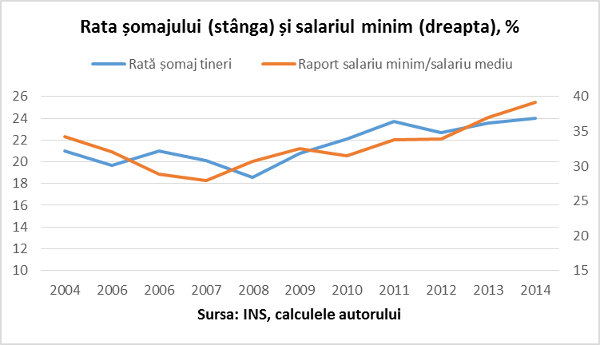 ***O precizare financiară. Costul suportat de angajator pentru un salariat remunerat cu salariul minim era 1108 lei în 2014, a ajuns la 1199 lei la începutul lui 2015 și va urca la 1538 lei din luna mai 2016. Aceasta înseamnă o creștere de 39% în doar doi ani de zile.30 decembrie, agerpres.ro: RETROSPECTIVĂ 2015 Ministerul Muncii, de la majorarea salariului minim la amânarea legii unice a salarizăriiSalariul minim pe economie a fost majorat de două ori în anul 2015, la 1 ianuarie, cu 75 de lei, și la 1 iulie, cu alți 75 de lei, în timp ce alocațiile pentru copii au crescut de la 42 de lei la 84 de lei, din luna iunie.Ministerul Muncii a lăsat însă pentru aprobare în perioada următoare legea salarizării unitare, în timp ce majorarea salariului minim a primit undă verde din partea Executivului, începând cu data de 1 mai 2016, de la 1.050 la 1.250 de lei. * Salariul minim, majorat în două etape în acest an, până la 1.050 lei; începând cu 1 mai 2016, crește la 1.250 de lei Începutul anului 2015 a adus o majorare a salariului de bază minim brut cu 75 de lei, acesta ajungând la 975 de lei pe lună. La finele lunii martie, ministrul Muncii, Rovana Plumb, anunța că România ar putea avea un salariu minim comparabil cu cel din celelalte țări ale Uniunii Europene în anul 2018 sau 2019, după ce, în prealabil, vor avea loc mai multe creșteri succesive de salariu minim, prima dintre ele fiind programată pentru 1 iulie 2015. 'Potrivit Cartei Sociale a Uniunii Europene, salariul minim pe economie trebuie să reprezinte 50% din salariul mediu pe economia statului membru respectiv. La nivelul țării noastre, vor avea loc în perioada următoare creșteri succesive de salariu minim, prima dintre ele fiind programată pentru data de 1 iulie a.c., când salariul minim va crește de la 975 lei, cât este în prezent, la 1.050 lei. Următoarea majorare este fixată pentru ianuarie 2016, când salariul minim va ajunge la 1.200 de lei, măsură de care vor beneficia 1,7 milioane de salariați, 30 la sută dintre aceștia provenind din mediul privat și restul din sectorul bugetar. În urma adoptării noului Cod fiscal și a noii Legi a salarizării, estimăm că am putea avea un salariu minim de nivelul Uniunii Europene în 2018-2019', afirma Rovana Plumb în primăvara acestui an. De la 1 iulie, salariul minim brut pe economie s-a majorat la 1.050 lei/lună, pentru un program complet de lucru de 168,667 de ore în medie pe lună. Potrivit ministrului Muncii, de creșterea salariului minim pe economie de la 1 iulie beneficiau aproape 1,4 milioane de salariați. "1.388.000 de salariați vor beneficia de creșterea salariului minim pe economie la 1.050 de lei. Din cei 1.388.000 de salariați, 488.000 sunt bugetari și 900.000 sunt din mediul concurențial", spunea Plumb. Ea reamintea la vremea respectivă că o nouă creștere a salariului minim, cu 150 de lei, până la 1.200 de lei pe lună, era programată pentru 2016. La începutul lunii decembrie însă, noul ministru al Finanțelor, Anca Dragu, a anunțat că a fost inițiat un studiu care să arate în ce măsură creșterea salariului minim pe economie ar afecta competitivitatea României. "În prezent, am inițiat un studiu prin care să vedem în ce măsură creșterea salariului minim pe economie ar eroda competitivitatea România și astfel ar fi afectată întreaga economie românească. Ca urmare a acestui studiu vom decide și posibilele tranșe în care vor fi făcute aceste creșteri salariale. La nivelul UE, multe state membre realizează creșterea salariului minim pe baza unor modele economice foarte clare prin care se pun (...) în aceeași pagină toate aspectele care decurg din creșterea salariului minim — aspecte pozitive și negative — astfel încât creșterea salariului să nu se facă în mod ad-hoc și să nu afecteze economia", spunea Dragu. Câteva zile mai târziu, aceasta anunța că Executivul îngheață, 'deocamdată', salariul minim pe economie la 1.050 de lei, deși fostul Guvern promisese majorarea acestuia la 1.200 de lei de la 1 ianuarie 2016. "Vom analiza impactul pe care l-ar avea creșterea salariului minim pe economie și, eventual, vom recomanda ce creșteri pot avea loc. De la 1 ianuarie nu crește, pentru că nu avem cum să facem această estimare asupra economiei și degeaba spunem noi că vrem să stimulăm economia cu un pachet atât de generos fiscal și pe care am făcut un efort foarte mare să îl includem în buget, dacă luăm o măsură care să distrugă mediul de afaceri. Nu putem să facem această majorare peste noapte, pentru că această măsură poate afecta semnificativ competitivitatea României", declara ministrul Finanțelor Publice. La rândul său, noul ministru al Muncii, Claudia-Ana Costea, afirma, la ședința de avizare a bugetului ministerului în Comisiile de specialitate din Parlament, că problema majorării salariului minim pe economie se află pe agenda Guvernului, dar este nevoie de un studiu de impact privind efectele majorării asupra IMM-urilor. Premierul Dacian Cioloș a declarat, câteva zile mai târziu, că Guvernul trebuie să ia o decizie până la sfârșitul acestui an în ceea ce privește situația salariului minim, indiferent că este vorba de menținerea acestuia la nivelul actual sau de modificarea lui. Ulterior, reprezentanți ai Ministerului Finanțelor, ai confederațiilor patronale, împreună cu cei ai confederațiilor sindicale s-au întâlnit pentru finalizarea unei decizii legate de salariul minim pe economie. În analiză au fost două variante. Prima aparține sindicatelor, care au propus Guvernului majorarea salariului la 1.200 de lei începând cu 1 ianuarie. Cea de-a doua este cea a patronatelor, care vorbesc tot despre majorarea la 1.200 de lei, dar cu blocarea impozitării pentru un timp normal de lucru de 8 ore la 1.050 de lei. La finalul întâlnirii Consiliului Național Tripartit, care a avut loc luni, 28 decembrie, la Ministerul Muncii, președintele CNS Cartel Alfa, Bogdan Hossu, a anunțat că Guvernul a venit cu o propunere de majorare a salariului minim la 1.200 lei/lună începând cu 1 mai 2016, iar sindicatele au cerut, în acest context, "o corecție" la 1.275 lei, pentru a acoperi pierderile din primele patru luni, În ziua următoare, patronatele și reprezentanții Guvernului au votat în cadrul ședinței Consiliului Economic și Social pentru creșterea salariului minim pe economie la 1.250 lei/lună, începând cu 1 mai, în timp ce partea sindicală a votat împotrivă. Cu toate acestea, Guvernul a adoptat miercuri, în ultima ședință din acest an, proiectul de Hotărâre de Guvern care prevede creșterea salariului minim de la 1.050 lei la 1.250 lei, începând cu data de 1 mai. "Începem cu Hotărârea de Guvern prin care s-a adoptat salariul minim. Deciziile le știți:1.250 de lei de la 1 mai. Asta înseamnă un salariu net în plată de 917 lei de la 1 mai. (...) Vor beneficia de această măsură 1,131 milioane de salariați, marea majoritate, peste un milion, sunt din sectorul privat. Sub această formulă sunt și 39.000 de bugetari, care vor beneficia de această majorare. Am încercat prin această măsura să reducem impactul negativ secvențial pe care pe care l-ar avea o asemenea decizie asupra anumitor industrii și prin termenul pe care l-am obținut, de 1 mai, încercăm să identificăm mai bine aceste industrii și să găsim elemente de suport pentru a putea suporta, pentru a prelua această majorare salarială fără să avem un proces de concediere sau de reducere de activitate semnificativ", a declarat, miercuri, Dan Suciu, în conferința de presă susținută la finalul ședinței de Guvern. * Alocațiile de stat pentru copii s-au dublat, ajungând la 84 de lei; Ministerul Muncii lucrează la un pachet de măsuri prin care alocațiile pentru copii să se acorde diferențiat Președintele Klaus Iohannis a promulgat pe 1 iunie Legea privind aprobarea Ordonanței de Urgență a Guvernului nr. 65/2014 pentru modificarea și completarea unor acte normative, prin care este dublată alocația pentru copii, de la 42 de lei la 84 de lei. Ministrul Muncii, Rovana Plumb, declara atunci că efortul bugetar al dublării alocațiilor pentru copii este de 900 milioane lei, în acest an, și au fost indentificate resursele pentru a suporta măsura. "Vorbim de cea mai consistentă măsură privind mărirea alocațiilor luată în timpul unui Guvern, iar efortul bugetar este de 900 milioane lei până la sfârșitul anului, deci pe jumătate de an. Pe un an întreg va fi de 1,8 miliarde lei", a spus Rovana Plumb. Ea a precizat că Ministerul Muncii împreună cu cel al Finanțelor vor putea suporta dublarea alocațiilor în acest an. Totodată, Rovana Plumb a declarat că limita maximă pentru alocații ar putea depăși 84 de lei, dacă Curtea Constituțională ar permite un sistem diferențiat în ceea ce privește aceste drepturi. Aceasta a menționat că Ministerul Muncii lucrează la un pachet de măsuri prin care alocațiile pentru copii să se acorde diferențiat, proiectul urmând a fi prezentat public în septembrie — octombrie. "Lucrăm la un pachet de măsuri. Peste tot în Uniunea Europeană alocațiile pentru copii se dau diferențiat, fie în funcție de veniturile familiei, fie de vârsta copilului. De aceea am spus că lucrăm la un pachet de măsuri pentru susținerea familiei, pentru creșterea natalității și pentru respectarea drepturilor și interesului suprem al copilului. Pe măsură ce va fi aproape de finalizare va intra în dezbatere publică în așa fel încât sistemul de asistență socială cu prioritatea sa către copii și familii să fie unul eficient și care să țintească nevoile copilului și ale familiei", a spus Rovana Plumb. Pe 4 iunie, ministrul Muncii afirma că a primit răspunsul CCR în privința acestui proiect, dar că această instituție procedural nu se poate pronunța asupra unei inițiative legislative decât în momentul în care este adoptată. "Am primit răspunsul de la CCR prin care ni se precizează că din punct de vedere al legii fundamentale CCR nu se poate antepronunța pe o inițiativă legislativă care este în curs de elaborare. Din punct de vedere procedural Curtea se poate pronunța numai în momentul în care legea este adoptată", a declarat Rovana Plumb. Ea a precizat că Guvernul vrea să vină, la toamnă, în Parlament cu un proiect "cu o viziune nouă în ceea ce privește sistemul de asistență socială, în special programele de suport pentru familie și pentru copii", pentru care se va consulta și cu organizațiile neguvernamentale. "Vom veni cu un pachet complet și integrat privind suportul familiei și al copiilor astfel încât să ne atingem și unul dintre obiectivele importante, acela de a crește natalitatea. Câteva exemple pe care le-am gândit în acest pachet integrat sunt concepte noi, moderne europene: susținerea concediului de maternitate de 18 săptămâni, a unei indemnizații pentru mame egală cu media veniturilor obținute în ultimele 12 luni, și nu 85% cum este acum, eliminarea acelui prag maximal de 3.400 de lei pe perioada concediului de îngrijire a copilului", a menționat Rovana Plumb. La finele lui iunie, ea anunța că Guvernul va modifica legislația astfel încât alocațiile de stat pentru copii să nu mai fie cuplate cu ajutorul pentru susținerea familiei și cu venitul minim garantat. "Vom modifica legea în ceea ce privește condiționalitatea între primirea ajutorului de sprijin al familiei și venitul minim garantat de alocațiile de stat pentru copii, deoarece în urma majorării alocațiilor de stat pentru copii, respectiv dublarea alocațiilor de stat pentru copii, va conduce pentru 300.000 de familii și 500.000 de copii la micșorarea alocației de sprijin pentru familie. De aceea, vom decupla alocația de stat pentru copii, care reprezintă dreptul copilului, de veniturile pe care le obțin părinții și în funcție de care se calculează beneficiile sociale, respectiv alocația pentru sprijinul familiei și venitul minim garantat. Astfel, 300.000 de familii și 500.000 de copii vor primi alocația de la stat egală cu ceea ce se primește în luna iunie și copiii vor primi alocația dublată conform legii pe care am adoptat-o", a spus ministrul Muncii. * Indemnizațiile pentru înalții demnitari, majorate de la 1 august Executivul a adoptat în ședința din 8 iulie Ordonanța de Guvern 14/2015, care stabilește creșteri ale indemnizațiilor pentru înalții demnitari începând cu 1 august, actul normativ fiind publicat în Monitorul Oficial din 11 iulie. Anexa la OG 14/2015 stabilește că președintele României, președintele Senatului, președintele Camerei Deputaților și prim-ministrul vor avea o indemnizație brută de 21.540 de lei. Totodată, vicepremierul va avea o indemnizație lunară brută de 20.000 de lei. De asemenea, potrivit actului normativ, vicepreședinții, secretarii și chestorii Senatului și Camerei Deputaților, consilierii prezidențiali, miniștrii, secretarul general al Guvernului, șeful Cancelariei primului-ministru, Avocatul Poporului, președintele Consiliului Legislativ, președintele Curții de Conturi, și șefii serviciilor de informații — SRI, SIE, STS și SPP — vor avea o indemnizație lunară de 19.055 de lei brut. Ministrul Muncii, Rovana Plumb, susținea, pe 23 iulie, că având în vedere faptul că impactul bugetar generat de ordonanța privind indemnizațiile înalților demnitari este unul mic, 600.000 lei, este posibil ca aplicarea actului normativ să înceapă de la 1 august. Astfel, rectificarea de buget aprobată de Guvern în ședința de la finele lunii iulie a inclus și bugetarea ordonanței care prevede creșterea indemnizațiilor pentru înalții demnitari. Această măsură a fost aspru criticată de sindicate, președintele CNS Cartel Alfa, Bogdan Hossu, afirmând că Ordonanța privind salarizarea demnitarilor este nu doar ilegală, ci și imorală, accentuând majorarea ecartului dintre salariul minim și cel maxim de la 1-15, la 1-18. 'Deși guvernanții susțin că impactul bugetar pentru salarizarea demnitarilor va fi mic, sub 600.000 lei, totuși Ordonanța privind salarizarea demnitarilor rămâne un document nu doar ilegal, ci și imoral, accentuând majorarea ecartului dintre salariul minim și cel maxim de la 1-15, la 1-18. În orice organizație economică sănătoasă, managementul rămâne pe ultimul loc în momentul când vine vorba de repartizarea profitului. Dacă lucrurile nu se întâmplă așa, și managementul vrea să beneficieze primul de fondurile disponibile, atunci acest lucru va favoriza apariția fenomenelor de dezinteres și de corupție', a afirmat Bogdan Hossu. * Pensiile speciale reintroduse Guvernul a decis, în aprilie, reintroducerea pensiilor pentru aviatori, premierul de atunci, Victor Ponta, afirmând că decizia de a se reintroduce pensiile speciale pentru aviatori reprezintă un act de reparație față de cei "pedepsiți de guvernarea PDL în 2010". Tot în aprilie, premierul Victor Ponta a anunțat că Guvernul adoptă proiectul de lege privind pensiile militarilor, insistând asupra faptului că nu este vorba despre pensii speciale, ci de îndreptarea unor greșeli "care s-au făcut în trecut". În mai, a avut loc un nou "act de reparație socială" și plenul Camerei Deputaților a adoptat, ca for decizional, un proiect de lege care prevede că personalul auxiliar de specialitate al instanțelor judecătorești și al parchetelor, personalul de specialitate criminalistică, precum și tehnicienii criminaliști din cadrul parchetelor cu o vechime de cel puțin 25 de ani în specialitate pot beneficia la împlinirea vârstei de 60 de ani de pensie de serviciu. * Salariile personalului sanitar, majorate cu 25% de la 1 octombrie; angajații din sistemul public de învățământ primesc și ei o nouă majorare, de 15%, începând cu 1 decembrie Ministrul Sănătății, Nicolae Bănicioiu, anunța, la mijlocul lunii august, o întâlnire cu reprezentanții sindicatelor din sănătate și ai medicilor, dar și cu premierul Victor Ponta și ministrul de Finanțe, Eugen Teodorovici, pentru a găsi soluții de majorare a veniturilor medicilor. La o săptămână după această întâlnire, premierul Victor Ponta declara că ordonanța privind salariile din sistemul sanitar este finalizată, exprimându-și speranța ca Sănătatea și Educația, cel puțin din punctul de vedere al salarizării, "să meargă împreună". "Avem ordonanța, e finalizată, prin care prevedem de la 1 octombrie creșterea cu 25% a salariilor actuale pentru tot personalul din sistemul sanitar. Vreau să fiu atât de clar încât toată lumea, care vrea să audă și să înțeleagă limba română, să înțeleagă. E vorba de salariile actuale, 25% la salariile actuale, nu la alte calcule, la alte povești, pentru toată lumea care lucrează în sistemul sanitar", a declarat Ponta. Potrivit acestuia, impactul bugetar anual al acestei majorări a fost estimat la circa 1,7 miliarde de lei. Pe de altă parte, Federația Sindicatelor Libere din Învățământ (FSLI) anunța, în aceeași perioadă, că Executivul trebuie să se aștepte la proteste de amploare, dacă nu va face efortul de a găsi, în cel mai scurt timp, o soluție de majorare suplimentară a salariilor din Educație. 'După majorările substanțiale acordate înalților demnitari și cele anunțate pentru Sănătate, se impune ca reprezentanții Guvernului să regândească, împreună cu sindicatele, calendarul creșterilor salariale stabilit prin Acordul semnat anul trecut, conform căruia salariile ar urma să crească cu 34% până la finalul anului 2017. Acest procent de 34%, față de cel de 100% promis a se acorda salariaților din Sănătate tot până la finalul anului 2017, ar crea o nedreptate inacceptabilă și un dezechilibru major între cele două domenii strategice', se arată în comunicatul citat. După mai multe negocieri purtate cu reprezentanții Guvernului, Anton Hadăr, președintele Federației Naționale Sindicale "Alma Mater, anunța, pe 24 august, că salariile în Învățământ ar putea crește la finalul acestui an, sau chiar din luna octombrie, însă totul depinde de rezultatul negocierilor dintre sindicate și autorități, care se vor desfășura pe 14 sau 15 septembrie. Pe 17 septembrie, ministrul Muncii, Rovana Plumb, declara că a solicitat sindicatelor din Educație o păsuire până pe 10 octombrie, pentru a putea da un răspuns cu privire la eventuala creștere a salariilor din Învățământ. 'Am solicitat tuturor reprezentanților sindicatelor din domeniul Educației să ne păsuiască până în data de 10 octombrie, pentru a avea toate datele din punct de vedere fiscal, bugetar al încheierii exercițiului pe nouă luni de zile. După ce vom avea tabloul datelor bugetare vom putea să ne pronunțăm', a declarat Rovana Plumb, la finalul discuțiilor avute cu sindicatele din Învățământ. La începutul lunii noiembrie, Executivul a adoptat o Ordonanță de urgență care prevedea majorarea cu 15% a salariilor personalului din sistemul public de învățământ, începând cu 1 decembrie. Impactul financiar estimat pentru anul 2016 al acestei măsuri este de 1,666 miliarde de lei. De creșterea salariilor au beneficiat 359.810 cadre didactice, personal didactic auxiliar și personal nedidactic, respectiv: 290.000 de persoane din învățământul preuniversitar de stat, 7.850 de persoane din unitățile finanțate integral de la bugetul de stat, 57.500 de persoane din învățământul universitar și 4.460 de persoane din unitățile finanțate din venituri proprii și subvenții acordate de la bugetul de stat. Angajații din învățământul preuniversitar și universitar au mai beneficiat în anul 2015 de alte două majorări salariale: cu 5% începând cu luna martie și cu încă 5% începând cu luna septembrie. * Legea salarizării unitare, amânată până în noiembrie 2016 Guvernul a adoptat, la începutul anului, printr-un Memorandum, constituirea unui grup de lucru care să înceapă discuțiile și dialogul pentru revizuirea legii privind salarizarea în sistemul bugetar. Ministrul Muncii, Rovana Plumb, explica atunci că, în urma creșterii salariului minim pe economie de la 1 ianuarie 2015 la 975 de lei, "această majorare (...) a condus în cadrul salarizării în sectorul bugetar și la suprapunerea unor clase de salarizare, ceea ce necesită o corecție, o corelare astfel încât toți cei care lucrează în sectorul bugetar să poată să beneficieze de o indemnizație corespunzătoare". Rovana Plumb a adăugat că dintre cei 1.186.000 de bugetari care lucrează în toate sectoarele de activitate, 923.000 au un salariu net mai mic de 1.250 de lei. "Vrem, împreună cu partenerii sociali, cu toți colegii din Guvern să putem să avem o viziune clară și să definitivăm modul de aplicare și revizuire a Legii 284/2010 pe care dorim să o implementăm începând cu ianuarie 2016", a adăugat ministrul Muncii. În februarie, Rovana Plumb declara că Legea salarizării unitare ar putea fi revizuită în acest an, iar premierul Victor Ponta preciza că Executivul speră să găsească o soluție pentru rezolvarea problemei salarizării la nivelul administrației publice locale, subliniind, în context, că "e un dezastru cu salarizarea în sistemul bugetar, începând cu președintele țării și primul-ministru care au salarii mai mici decât secretara de la orice companie". La începutul lunii iunie, Rovana Plumb anunța că noua lege a salarizării va merge în Parlament "cam în octombrie", după ce va fi dezbătută public și cu instituțiile financiare internaționale, iar o lună mai târziu declara că noua lege ar putea fi aplicată din luna decembrie a acestui an și va fi axată pe un raport de 1 la 18 între salariul minim și salariul maxim, urmând să conțină cinci trepte principale de salarizare, dar și un set de principii și criterii stabilite în urma discuțiilor cu instituțiile internaționale și cu partenerii sociali. Pe 18 noiembrie, Rovana Plumb afirma că Legea salarizării unitare este finalizată și introduce un criteriu nou, respectiv cel al performanței. "Legea salarizării unitare este finalizată. Va fi pe masa doamnei ministru (noul ministru al muncii, Claudia Ana Costea n.r). Este rezultatul consultărilor cu partenerii sociali, cu federațiile sindicale din fiecare domeniu de activitate. Aduce echitate în sistemul public în ceea ce privește salarizarea, o motivare a personalului și o salarizare în funcție de complexitatea activității, de răspunderea pe care o are fiecare la locul de muncă și un criteriu absolut nou: performanța', spunea Rovana Plumb la bilanțul mandatului său. Potrivit noului ministru al Muncii, Ana Costea, Legea privind salarizarea unitară a personalului plătit din fonduri publice se află printre prioritățile anului 2016, iar termenul de adoptare a acestei legii este noiembrie 2016. "Există un proiect în minister al acestei legi (a salarizării unitare n.r.). Împreună cu direcțiile de specialitate din minister, după ce vom așeza puțin pe tot ceea ce înseamnă salarizare va trebui să facem niște studii de impact. Va trebui să respectăm procedura de a revizui acel proiect, pe de o parte, să vedem care sunt lucrurile... există niște nemulțumiri și din partea sindicatelor și din partea patronatelor și atunci vom relua această procedură. Deci, noi, la 1 februarie o să avem proiectul pus la punct în minister, îl spunem procedurii consultării partenerilor sociali, pentru că am acest mecanism și legea mă obligă ca tot ceea ce înseamnă proiect de act normativ cu impact pe atribuțiile partenerilor sociali să îi consult. Voi face și o consultare interministerială. După ce realizăm consultarea cu partenerii sociali proiectul de lege urmează să fie dezbătut de societatea civilă și abia după aceea intră în dezbaterile comisiilor de specialitate la Parlament", a explicat ministrul Muncii. * Salariile bugetarilor, majorate cu 10% de la 1 decembrie Comisiile pentru muncă și pentru sănătate de la Camera Deputaților au adoptat pe 10 noiembrie un amendament la Ordonanța 35/2015, care viza majorarea cu 10% a salariilor tuturor bugetarilor, începând cu 1 decembrie 2015. Actul normativ a fost promulgat de președintele Klaus Iohannis pe 24 noiembrie. Această majorare a fost cuprinsă în bugetul pe 2016. Pe de altă parte, Ministerul Muncii a anunțat, în această toamnă, că aproximativ 3.700 de tineri au fost înregistrați și au beneficiat de serviciile oferite în cadrul proiectului "Garanții pentru tineri", destinat tinerilor care nu au absolvit examenul de bacalaureat și nu dețin un loc de muncă, în vederea facilitării accesului acestora pe piața muncii. O altă schimbare importantă pe piața muncii în 2015 a fost modificarea raportului dintre numărul pensionarilor și cel al salariaților. Numărul de salariați activi la data de 31 octombrie 2015 a ajuns la 5.378.723, în timp ce numărul de pensionari este de 5.287.892. Numărul contractelor individuale de muncă active a ajuns la 6.132.648. Ministerul Muncii a fost condus, începând din martie 2014 până în noiembrie 2015 de Rovana Plumb. Începând cu data de 17 noiembrie, conducerea ministerului a fost preluată de Claudia Ana Costea.30 decembrie, agerpres.ro: Christine Lagarde: Avansul economiei mondiale în 2016 va fi dezamăgitor și inegalCreșterea economiei mondiale în 2016 va fi ''dezamăgitoare'', a avertizat, miercuri, directorul general al Fondului Monetar Internațional (FMI), Christine Lagarde, într-un interviu acordat publicației germane ''Handelsblatt'', transmite Reuters.''În multe țări, sectorul financiar încă este slăbit, iar pe piețele emergente riscurile financiare sunt în creștere. Toate acestea fac ca avansul economiei mondiale să fie dezamăgitor și inegal în 2016'', a apreciat șeful FMI.Productivitatea scăzută, îmbătrânirea populației și efectele crizei financiare globale afectează ritmul de creștere și perspectivele pe termen mediu, a afirmat Lagarde.Perspectiva majorării ratei dobânzii de către Rezerva Federală a SUA și încetinirea economiei chineze sporesc riscul ridicat de vulnerabilitate economică pe plan global, a explicat directorul general al Fondului Monetar Internațional. În plus, creșterea comerțului mondial a încetinit considerabil, iar declinul prețurilor materiilor prime afectează economiile bazate pe resursele naturale, în timp ce riscurile financiare sunt în creștere pe piețele emergente, a adăugat Lagarde.Începutul normalizării politicii monetare în SUA și transformarea Chinei într-o economie bazată pe consum sunt schimbări necesare și benefice, dar care trebuie realizate într-un mod eficient, a declarat șeful FMI. Oficialul a apreciat că perspectiva majorării ratei dobânzii în SUA a avut efecte negative asupra costurilor de finanțare, în special pe piețele emergente și în curs de dezvoltare. Deși, în prezent, statele cu economii dezvoltate sunt în general mai bine pregătite pentru rate mai ridicate ale dobânzilor decât erau în trecut, există temeri privind capacitatea lor de a absorbi șocurile, a avertizat Lagarde.Majoritatea economiilor dezvoltate, exceptând SUA și posibil Marea Britanie, vor continua să adopte măsuri de relaxare a politicii monetare, dar toate aceste țări trebuie să țină cont de efectele adoptării acestor decizii, a explicat oficialul FMI. De asemenea, Lagarde a avertizat că majorarea ratelor dobânzilor în SUA și aprecierea dolarului ar putea cauza intrarea în incapacitate de plată a unor firme, ceea ce ar putea avea efecte negative asupra băncilor și statelor.În octombrie, Fondul Monetar Internațional a înrăutățit estimările privind creșterea economiei mondiale în acest an și anul viitor, atrăgând atenția asupra riscurilor crescute legate de încetinirea economiei chineze și a altor mari state emergente. Conform celor mai recente estimări ale FMI, Produsul Intern Brut mondial ar urma să urce cu 3,1% în acest an și cu 3,6% în 2016, cu 0,2 puncte procentuale mai puțin decât estima în luna iulie a acestui an.Luna aceasta, Rezerva Federală a SUA (Fed) a majorat dobânda de politică monetară pentru prima dată din iunie 2006, ceea ce reprezintă un semn de încredere în cea mai mare economie mondială. Fed a apreciat că majorarea ratei dobânzii cu un sfert de punct, până la un interval cuprins între 0,25 și 0,50%, este doar începutul unui ciclu treptat de înăsprire a politicii monetare, adăugând că va pune accentul pe monitorizarea inflației, care rămâne mult sub țintă.31 decembrie, agerpres.ro: ANOFM: 2.269 de locuri de muncă vacante în Spațiul Economic European pentru lucrătorii româniRomânii au la dispoziție, prin intermediul rețelei EURES România, 2.269 de locuri de muncă vacante în Spațiul Economic European (SEE), cele mai multe joburi fiind oferite de angajatorii din Spania, potrivit datelor furnizate joi de Agenția Națională de Ocupare a Forței de Muncă.Astfel, Spania caută 801 locuri de muncă: 800 muncitori necalificați în agricultură și un maseur, în timp ce Portugalia oferă 400 locuri de muncă pentru muncitori necalificați în agricultură.Danemarca oferă 400 locuri de muncă pentru culegători de mazăre, iar Marea Britanie — 180 locuri de muncă, din care 60 îngrijitori persoane/infirmieri, 60 asistenți medicali, 40 îngrijitori persoane, 20 asistenți medicali generaliști.În Germania, românii vor putea alege dintr-un număr de 174 de locuri de muncă: 50 asistenți medicali generaliști, 20 operatori mașini și centrale, 12 bucătari, 11 ospătari, 10 agenți de securitate, 10 agenți de pază, 10 barmani, 10 persoane în gastronomia de sistem, cinci asistenți manager, cinci electricieni industriali, patru operatori mașini și instalații optice, trei electromecanici, trei lucrători în producție, doi tehnicieni sistem de securitate (alarmă și supraveghere), doi mecatroniști, doi electricieni și un muncitor necalificat în domeniul prelucrării metalelor, un mecanic (mașini prelucrare cauciuc și mase plastice), un optician, un operator CNC (strungar/frezor), un asamblor — montator (lucrător în producție), un tehnician fizică de laborator, un mecanic auto (camioane), un visual designer, un bucătar, un electronist, un vopsitor industrial, un brutar, un mecanic industrial.Republica Cehă are nevoie de 162 de muncitori, respectiv 50 lucrători în producție (asamblarea aparatelor de aer condiționat), 50 operatori, 50 șoferi transport marfă-internațional, 10 lucrători în prelucrarea lemnului, 1 analist IT service desk, 1 analist suport software.Suedia oferă 87 locuri de muncă: 20 femei de serviciu, 15 vopsitori auto, 10 mecanici auto, 10 tinichigii auto, 10 dezvoltatori software, șase ingineri testare software, cinci dezvoltatori software sisteme integrate, cinci arhitecți sisteme software, doi specialiști rețea transmisie Control Protocol/Internet Protocol (TCP/IP), un dezvoltator JavaScript/Node.JS, un programator (securitatea rețelelor), un arhitect software, un dezvoltator Web Front-End.Polonia are disponibile pentru români 25 locuri de muncă: 20 consultanți de călătorie, trei lăcătuși/sudori, un dezvoltator internet, un PHP developer (programator aplicație), Ungaria caută șase mecanici agricoli, Norvegia oferă trei locuri de muncă: un doctorand în departamentul biomedical, un lucrător în târg, o lucrătoare în târg, iar Irlanda dispune numai de un loc de muncă de tehnician.31 decembrie, agerpres.ro: România vrea să vândă obligațiuni de circa 50 miliarde de lei în 2016 și să atragă 3 miliarde euro de pe piețele internaționaleMinisterul Finanțelor Publice din România (MFP) estimează pentru acest an atragerea de finanțare de trei miliarde euro de pe piețele internaționale, prin programul-cadru de emisiuni de titluri de stat pe termen mediu, "Medium Term Notes" (MTN), și de 48-50 de miliarde de lei de pe piața internă, prin obligațiuni și certificate de trezorerie locale, transmite Reuters.Obiectivul României privind finanțarea externă se ridică la 4,5 miliarde de euro și, pe lângă eurobonduri, va fi accesată finanțare disponibilă de la instituțiile financiare internaționale în valoare de aproximativ 1,5 miliarde de euro. În primul trimestru din 2016 ar urma să fie emise obligațiuni locale în valoare de 14-16 miliarde de lei, a anunțat joi MFP.Anul acesta, România a obținut două miliarde de dolari din vânzarea de eurobonduri pe 10 și 20 de ani și 36,4 miliarde de lei din obligațiuni interne.România beneficiază de un rating 'Baa3' din partea Moody's și de un calificativ 'BBB minus' de la Standard & Poor's și Fitch.31 decembrie, agerpres.ro: Valoarea punctului de pensie se majorează de la 1 ianuarie cu 5%Valoarea punctului de pensie va crește cu 5%, de la 1 ianuarie, la 871,7 lei, conform prevederilor OUG nr. 57/2015 privind salarizarea personalului plătit din fonduri publice în anul 2016, prorogarea unor termene, precum și unele măsuri fiscal-bugetare, publicată în monitorul Oficial din 11 decembrie 2015.În prezent, valoarea punctului de pensie este de 830,2 lei.De asemenea, conform aceleiași ordonanțe, în anul 2016 pensiile militare de stat se majorează cu 5%.La finele lunii noiembrie, potrivit statisticilor Ministerului Muncii, pensia medie de asigurări sociale de stat era de 886 lei, iar pentru agricultori de 362 lei.Numărul total al pensionarilor era de 5.131.100 persoane.Pe de altă parte, contribuția la sistemul de pensii obligatorii administrate privat, Pilonul II, va crește doar cu 0,1 puncte procentuale anul viitor, deși operatorii din piață așteptau o creștere de un punct procentual, pentru a se ajunge la nivelul de 6% stabilit de Lege."Pentru Pilonul II am decis o majorare foarte mică pentru anul următor, de 0,1 puncte procentuale, față de 0,5 puncte procentuale (cât anunțase fostul ministru — n.r.). Am decis să facem o majorare pentru că am vrut să dăm mesajul acesta, că suntem conștienți de problema demografică, știm problema pensiilor, este o mare problemă pentru România, dar, pentru a asigura acest pachet de relaxare fiscală (cuprins în Codul Fiscal — n.r.) nu am mai avut loc pentru altceva", declarat la începutul acestei luni ministrul Finanțelor Publice, Anca Dragu.Aceasta susținea, însă, că din banii rămași în buzunarul românilor în urma reducerilor de taxe cuprinse în noul Cod Fiscal, o parte pot merge către pensiile facultative, respectiv Pilonul III.În prezent, contribuția virată la Pilonul II de pensii este de 5%, iar în 2016 ar fi trebuit sa ajungă la 6%, cât prevede Legea nr. 411/2004. Conform graficului privind majorarea contribuțiilor la Pilonul II, din 2008 până în 2016 acestea ar fi trebuit să se majoreze de la 2% cu câte 0,5 puncte procentuale anual. Însă în 2009, Guvernul de la acea vreme a decis înghețarea contribuțiilor, pentru un an, din cauza crizei, însă toate guvernele care au urmat au promis că vor recupera cele 0,5 puncte procentuale pe parcurs.31 decembrie, agerpres.ro: Răducu (MFE): Procentul plăților efectuate către beneficiarii fondurilor structurale 2007-2013 a atins aproape 75%Ministerul Fondurilor Europene (MFE) a realizat un procent de 74,31% al plăților către beneficiarii celor 7 programe operationale 2007-2013, a anunțat, joi, ministerul de resort, într-un comunicat transmis AGERPRES.Astfel, pe Programul Operațional Regional procentul este de 73,67%, pe Programul Operațional Sectorial Mediu — 70,83%, Programul Operațional Sectorial Transport — 61,15%, Programul Operațional Sectorial Creșterea Competitivității Economice — 85,91%, Programul Operațional Sectorial Dezvoltarea Resurselor Umane — 86,66%, Programul Operațional Dezvoltarea Capacității Administrative — 84,95% și pe Programul Operațional Asistență Tehnică — 73,42%."În această lună de final de an, am depus alături de echipa mea toate eforturile pentru a îndeplini obligațiile din contractele cu beneficiarii proiectelor din fonduri structurale 2007-2013, iar astăzi, în ultima zi din 2015, vă informez că procentul plăților efectuate către beneficiari a atins nivelul de aproximativ 75%. Astfel, de la preluarea mandatului în luna noiembrie, s-au realizat plăti către beneficiari de peste 10% din totalul plăților efectuate începând cu anul 2007", precizează Aura Răducu, ministrul Fondurilor Europene,Aceasta a precizat că o mai bună planificare în 2016 va genera eficiență atât în calendarul activităților din proiecte, cât și la nivelul coordonării între instituțiile responsabile de urmărirea implementării acestor proiecte."Echipa ministerului mulțumește Guvernului și Ministerului Finanțelor Publice pentru acceptul de suplimentare a fondurilor disponibile în Trezorerie pentru efectuarea de plăti efectiv în ultimele zile ale anului, urmând ca MFE să se implice în mod accelerat în procedurile de rambursare de la Comisie", se arată în comunicatul MFE.Potrivit sursei citate, în 2016 urmează o analiză din punct de vedere al impactului proiectelor finanțate care va fi realizată împreună cu beneficiarii și alți actori interesați din societate.31 decembrie, agerpres.ro: RETROSPECTIVĂ 2015 'Vocea' mediului de afaceri și legile pentru creșterea competitivității, în prim plan la Ministerul EconomieiActivitatea Ministrul Economiei în anul 2015 a avut, în prim-plan, consultările cu mediul privat astfel încât actele normative emise să sprijine și să impulsioneze atât exporturile, cât și crearea de noi locuri de muncă, mai ales în sectoarele care pot crește competitivitatea economiei românești.În urma consultărilor cu mediul privat și cu ministerele de linie, Ministerul Economiei, Comerțului și Turismului a elaborat Strategia Națională pentru Competitivitate 2015-2020, document care a fost aprobat la jumătatea lunii septembrie printr-o hotărâre a Guvernului României. Turism și ecoturism, textile și pielărie, lemnul și mobila, industriile creative, industria auto și componente, tehnologia informației și comunicațiilor, procesarea alimentelor și băuturilor, sănătate și produse farmaceutice, energie și management de mediu, bioeconomie (agricultură, silvicultură, pescuit, acvacultură), biofarmaceutica și biotehnologiile sunt cele 10 sectoare economice cu potențial definite în Strategia Națională pentru Competitivitate 2015-2020. Reducerea fiscalității, îmbunătățirea mediului de reglementare, susținerea acțiunilor parteneriale între mediul public și mediul privat și dezvoltarea cercetării, în zece sectoare prioritare, sunt obiectivele principale ale Strategiei Naționale pentru Competitivitate 2015-2020. Viziunea Strategiei Naționale pentru Competitivitate 2015-2020 cuprinde valorificarea celor mai bune avantaje de care dispune România, a specializărilor de vârf în producție și cercetare, precum și a resurselor locale de calificare, inițiativă antreprenorială și factori naturali. De asemenea, creșterea atractivității condițiilor pentru dezvoltarea competitivă a afacerilor prin reglementări transparente și stimulative pentru inovare, formularea direcțiilor de politică publică în jurul inițiativelor și realizărilor cu impact major asupra creării valorii adăugate în mediul de afaceri și corelarea inițiativelor de dezvoltare la nivel sectorial, teritorial și al societății pentru formarea eficientă și integrate a avantajelor competitive reprezintă alte obiective ale Strategiei Naționale pentru Competitivitate 2015-2020. Fostul ministru al Economiei, Mihai Tudose, considera că anul 2015 poate să consemneze un nou record absolut al exporturilor din ultimii 26 de ani. Numai în primele nouă luni ale acestui an, valoarea totală a comerțului internațional al României a fost de 87,357 miliarde de euro, în creștere cu 6% față de primele nouă luni ale anului 2014, exportul înregistrând un avans de 4,7%, până la 40,914 miliarde de euro. Primele 10 țări de destinație pentru exporturile românești au fost Germania (cu o pondere în totalul exportului României de 19,9%), fiind urmată de Italia (12,4%), Franța (6,7%), Ungaria (5,4%), Marea Britanie (4,3%), Turcia (4,1%), Bulgaria (3,4%), Spania (2,8%), Polonia (2,7%) și Austria (2,5%), ponderea cumulată a acestor țări fiind de 64,1% în total export.  Pentru stimularea exporturilor românești, ministrul Economiei a emis, la începutul lunii noiembrie, un ordin privind instituirea schemelor de ajutor de minimis pentru acțiunile din Programul de promovare a exportului, administrat de Ministerul Economiei, Comerțului și Turismului privind participarea operatorilor economici la târguri și expoziții internaționale în străinătate, organizarea de misiuni economice și acțiuni de promovare a exportului în străinătate și realizarea de studii de piață și pe produse, inclusiv pentru obiective complexe, în perioada 1 ianuarie—31 decembrie 2016. Înființarea Institutului Român de Comerț Exterior, ca organ de specialitate al administrației publice centrale, cu personalitate juridică, în subordinea Ministerului Economiei, Comerțului și Turismului, așa cum a fost prevăzută în Monitorul Oficial al României din data de 30 iunie 2015 a fost una dintre măsurile contestate de reprezentații industriei ospitalității. Conform reglementărilor, Institutul Român de Comerț Exterior prelua activitățile și personalul din domeniul promovării exporturilor de la Departamentul de comerț exterior și relații internaționale din cadrul Ministerului Economiei, Comerțului și Turismului și a activității și structurilor de specialitate aferente reprezentanțelor de promovare turistică din străinătate de la Autoritatea Națională pentru Turism. În sectorul industriei de apărare, Ministerul Economiei a elaborat proiectul de Lege privind industria națională de apărare în vederea actualizării cadrului juridic privind această industrie cu statutul actual al României de stat membru NATO și UE. În a doua jumătate a anului 2015 a demarat procedura de elaborare a unui plan de redresare, reorganizare, restructurare pentru Societatea Romaero S.A., plan ce prevede măsuri de retehnologizare, precum și măsuri de plată și eșalonare a datoriilor. De asemenea, în acest an a fost adoptată OUG nr. 51/2015 privind unele măsuri pentru realizarea de investiții la operatorii economici din industria de apărare și pentru modificarea și completarea unor acte normative. A fost creat cadrul legal pentru acordarea venitului lunar de completare pentru personalul disponibilizat prin concedieri colective la un număr de 10 operatori economici din industria de apărare, prevăzut de OUG nr. 36/2013. De altfel, în industria aeronautică s-a realizat, în august 2015, colaborarea dintre Societatea Avioane Craiova și Institutul National de Cercetare — Dezvoltare Aerospațială 'Elie Carafoli' — INCAS București în vederea dezvoltării unei Platforme Tehnologice, prin accesarea unor fonduri nerambursabile prin Programul Operațional Competitivitate 2014/2020. 2015 a însemnat și admiterea la tranzacționare pe piața reglementată administrată de BVB acțiunile societății IAR SA și pe piața alternativă administrată de BVB (AERO), acțiunile unor societăți precum IOR SA, Romaero S.A., Avioane Craiova S.A. și Șantierul Naval 2 Mai SA. În plus, au fost anulate obligațiile fiscale aferente producției sau comerțului cu armament, muniție și material de război datorate de operatorii economici din industria de apărare, administrate de ANAF. Dividendele încasate în anul 2015 de la societățile din subordinea Ministerului Economiei au crescut de 7,8 ori față de cele încasate și virate la bugetul statului în anul 2014 (aproximativ 38,6 milioane de lei), cifrându-se la aproape 301 milioane de lei. Companiile aflate în portofoliul ministerului au înregistrat, în primele șase luni din acest an, o creștere de peste 12 ori a volumului investițiilor, de peste opt ori a veniturilor totale și a cifrei de afaceri, comparativ cu o creștere de patru ori a cheltuielilor, față de aceeași perioadă a anului 2014. În ceea ce privește bilanțul unor companii din subordine, Oltchim, combinat aflat în reorganizare judiciară, acesta are o cifră de afaceri în creștere cu 31% față de aceeași perioadă a anului trecut, de la 436 milioane de lei, la 571 milioane de lei. Pierderea totală din activitatea curentă a fost redusă cu 157 milioane de lei, de la nivelul de 173 milioane de lei la intrarea în insolvență, la 16 milioane de lei în 2015. Rezultatele acumulate au permis companiei să-și plătească integral datoriile curente și să reducă nivelul arieratelor. Numai în perioada iunie-septembrie 2015 arieratele au fost reduse cu 7,95 milioane de lei. În sectorul transportului de energie și gaze naturale, Transgaz a propus pentru includerea în cea de-a doua listă a proiectelor de interes comun conducta de gaze din Bulgaria în Austria, via România și Ungaria și dezvoltarea pe teritoriul României a coridorului sudic pentru preluarea gazelor din Marea Neagră (conducta Marea Neagră — Podișor). Un alt proiect vizează Coridorul Central (Isaccea — Coroi — Hațeg — Horia) și constă în reabilitarea a aproximativ 400 km de conductă din actualul sistem, înlocuirea/construcția a 400 km de conducte noi și a 4 sau 5 stații de comprimare pe traseul acestui coridor. De asemenea, au fost finalizate lucrările de modernizare a Stației de Turbocompresoare — Șinca Nouă, lucrări în valoare totală de 100,6 milioane de lei, suma accesată prin Fondul European de Dezvoltare Regională și din bugetul național. La Transelectrica, în ceea ce privește proiectul Mid Continental East Corridor, care face parte din coridorul prioritar privind energia electrică 'Interconexiuni nord-sud privind energia electrică din Europa Centrală și de Sud-Est (NSI East Electricity)" au fost finalizate studiile de fezabilitate și proiectele tehnice pentru Liniile Electrice Aeriene (LEA) 400 kV Reșița (România) — Pancevo (Serbia) și a fost finalizat studiul de fezabilitate, proiectul tehnic fiind în curs de realizare pentru trecerea la 400 kV a LEA 220 kV Reșița—Timișoara — Sacalaz — Arad, inclusiv construirea stațiilor de 400 kV Timișoara și Sacalaz. În domeniul turismului, a fost implementată cota redusă de TVA de 9% la serviciile de alimentație publică pentru industria turismului și au fost emise reglementările legate de voucherele de vacanță. Proiectul Legii Turismului se află în proces de dezbatere cu patronatele din domeniu, astfel încât, la finalul primului trimestru al anului 2016 ar putea fi adoptat de Parlament. Începutul lunii august a venit cu publicarea în Monitorul Oficial a Normelor metodologice privind acordarea voucherelor de vacanță, actul normativ stabilind că atât salariații din sectorul bugetar, cât și cei din mediul privat pot primi vouchere de vacanță în limita a șase salarii minim brute. Ministerul Economiei, Comerțului și Turismului a fost condus până pe 17 noiembrie de Mihai Tudose, după care și-a schimbat titulatura în Ministerul Economiei, Comerțului și Relațiilor cu Mediul de Afaceri, premierul Dacian Cioloș numindu-l la conducerea instituției pe Costin Borc. La finele lunii noiembrie, noul ministrul al Economiei participă la summitul cooperării China-Europa Centrală și de Est desfășurat în localitatea Suzhou, unde reiterează interesul României față de concretizarea inițiativelor și proiectelor aflate pe agenda bilaterală româno-chineză, în special în domeniul energiei, al infrastructurii de transport, în realizarea unor proiecte pilot în domeniul comunicațiilor și IT, care să pună mai bine în valoare potențialul creativ. Costin Borc a solicitat, în acest context, o mai intensă cooperare bilaterală pe domeniul agricol, pentru a permite o evoluție mai eficientă a exporturilor românești către China, precum și diversificarea inițiativelor din domeniul turismului. În decembrie, Ministerul Economiei publică lista celor 63 de companii din portofoliu la care este acționar, la 46 dintre acestea fiind acționar unic sau majoritar.31 decembrie, agerpres.ro: RETROSPECTIVĂ 2015 Sindicatele apreciază ca pozitive majorările salariale obținute în acest an; restanțe: Legea dialogului social și a salarizării unitareSindicatele apreciază ca pozitive majorările salariale obținute în 2015, fie că este vorba despre majorarea salariului minim, a salariilor bugetarilor sau de cele din sănătate și învățământ, însă trec la restanțe Legea dialogului social și a salarizării unitare."În anul 2015 au fost făcuți câțiva pași de îmbunătățire a relațiilor de muncă, dar foarte mici și de multe ori în sensuri contrare. Un an care ar fi trebuit să fie mai bun la toate capitolele, dar nu a fost decât în câteva domenii", apreciază președintele Cartel Alfa, Bogdan Iuliu Hossu. Potrivit acestuia, în 2015 piața muncii a fost "afectată" pozitiv de legea specială a salarizării bugetare (OUG 83/2014), cu toate completările realizate, mai puțin completarea salariilor pentru înalți demnitari, care a condus la creșterea salariilor din domeniu între 10%-25%. De asemenea, 2015 a însemnat modificarea legii pensiilor prin modificarea în sensul luării în calcul de la 2 ani vechime a grupei I de muncă (în loc de 6 ani), și valorificarea stagiilor în grupa I și grupa II în condiții deosebite, indexarea cu 5% a punctului de pensie, modificarea Legii 62/2011 (Legea dialogului social) prin precizări referitoare la strângerea cotizației sindicale, participarea sindicatelor la negociere prin obținerea reprezentativității ca afiliat la o federație reprezentativă precum și creșterea salariului minim pe economie cu 150 lei în două tranșe și creșterea indemnizației de inserție la 400 lei. Începutul anului 2015 a adus o majorare a salariului de bază minim brut cu 75, ajungând la 975 de lei pe lună și o mărire a pensiilor cu 5%, iar pensia minimă ajunge la 400 de lei. Tot de la 1 ianuarie 2015, indemnizațiile pentru persoanele cu handicap s-au majorat cu 16%. A doua majorare a salariul de bază minim brut a avut loc de la 1 iulie 2015, cu alți 75 de lei, ajungând astfel la 1.050 de lei. Următoarea majorare a salariul minim era programată pentru 1 ianuarie 2016, cu 150 de lei, acesta ajungând astfel la 1.200 de lei, însă noul guvern a decis creșterea acestuia la 1.250 lei, decizie cu care sindicatele nu au fost de acord. "Partea sindicală a spus următorul lucru: noi ne dorim ca 1 ianuarie să fie data de aplicare. Noi nu putem să așteptăm până în luna mai pentru că partea privată, sectorul privat, are nevoie de această creștere de salariu minim. Atâta vreme cât în partea bugetară s-a acționat la creșterea de salarii, în sectorul privat salariile sunt de mizerie și sectorul privat trebuie să beneficieze de la 1 ianuarie (de creșterea salariului minim n.r) și acela era 1.200 de lei, așa cum noi am stabilit cu mai multă vreme înainte, când s-a stabilit calendarul creșterilor de salariu minim cu Guvernul anterior. Aceasta susținem în continuare și cerem să se ia act de acest lucru, că data trebui să fie 1 ianuarie. Iar dacă este 1 mai, atunci trebuie să se aplice 1.275 de lei, care să acopere fix faptul că în lunile ianuarie, februarie, martie și aprilie nu se acordă o creștere de salariu. De aici rezultă acel 1.275 de lei, începând cu 1 mai", a afirmat Liviu Apostoiu, vicepreședinte CNS Cartel Alfa, după ședința din 29 decembrie a consiliului Economic și Social, în care reprezentanții guvernului și cei ai patronatelor au votat majorarea salariului minim la 1.250 lei, din luna mai 2016. Anterior, Bogdan Hossu anunțase că, în cazul în care nu crește salariul minim de la 1 ianuarie, probabil din 15 ianuarie, CNS Cartel Alfa va organiza mișcări sindicale. La rândul său, Dumitru Costin, președintele Blocului Național Sindical, a declarat că de majorarea salariului minim pe economie va fi afectată industria de lohn care se va delocaliza în momentul în care vor crește presiunile salariale, dar că nu aceasta ar trebui să consolideze România ca model economic. De asemenea, liderul sindical consideră că mediul privat va fi principalul beneficiar al măsurilor de relaxare fiscală care se vor aplica de la 1 ianuarie 2016, de aproximativ 7 miliarde de lei. Finalul anului a adus și majorări salariale pentru angajații din învățământ, care au beneficiat de o creștere salarială de 15%. Cei din unitățile sanitare au beneficiat de o majorare de 25%, de la 1 octombrie. De asemenea, de la 1 decembrie a avut loc creșterea salariilor pentru întregul aparat bugetar cu 10%. Referitor la rezultatele obținute de Federația Sanitas în anul 2015, reprezentanții acesteia consideră că a fost un an bun, în condițiile în care s-a obținut o creștere salarială de 100 de lei începând cu luna ianuarie 2015 pentru personalul din cadrul sistemului public sanitar, inclusiv unități medico-sociale și sistemul public de asistență socială. În data de 2 septembrie 2015 s-a publicat Ordonanța de urgență nr. 35 care modifică și completează OUG. Nr 84/2014, prin care cuantumul brut al salariilor de bază pentru personalul din sistemul public de sănătate s-a majorat cu 25% (începând cu 1 octombrie 2015), iar în data de 25 noiembrie 2015 a fost publicată Legea nr. 293 prin care, începând cu 1 decembrie 2015, cuantumul brut al salariilor de bază se majorează cu 25% și pentru personalul din sistemul public de asistență socială și Direcțiilor de Sănătate Publică. Reprezentații Federației Sanitas văd ca pozitive creșterea salariului minim pe economie la 1.050 lei lunar, dar și creșterile salariale pentru angajații din sistemul sanitar public și cei din asistența socială, inclusiv Direcției de Sănătate Publică (DSP), cu 100 de lei la1 ianuarie 2015 și 25% de la 1 octombrie 2015. În opinia acestora, alte măsuri subsecvente care au avut un impact pozitiv au fost emiterea cardului de asigurat, programul ATI din spitale, dar și reducerea prețului la medicamente. Pentru anul 2016, Federația Sanitas își propune să continue negocierile pentru creșterea salariilor din sistemul sanitar și de asistență socială cu încă 25%. În domeniul învățământului, presedintele Federației Sindicatelor Libere din Învățământ (FSLI), Simion Hăncescu, susține că cea mai importantă schimbare legislativă din 2015 a fost Ordonanța de Urgență prin care Ministerul Educației recunoaște diplomele absolvenților de studii universitare neautorizate. "Ministerul Educației a luat această decizie, avându-se în vedere faptul că a pierdut peste 7.400 de procese prin care aceste diplome au fost recunoscute. Din păcate, această recunoaștere, forțată, nu înseamnă și plus valoare în competențele profesionale ale celor care sunt angajați în diverse domenii. În cazul unora, asta a însemnat reîncadrarea pe posturi cu studii superioare și este posibil să dea statul în judecată, cerând salarii mai mari retroactiv, având în vedere că au fost plătiți cu studii medii", a declarat Simion Hăncescu. În ceea de privește majorările salariale din acest sector, reprezentantul FSLI afirmă că, în anul 2015, a fost făcut un mic pas înainte. "S-au acordat trei majorări salariale pentru personalul didactic, care, cumulate, înseamnă o creștere la finalul anului, comparativ cu începutul acestuia de 26,78%, iar pentru personalul nedidactic de 27,80%, fiind cele mai mari creșteri salariale obținute, într-un singur an, calculând din anul 2004", spune Hăncescu. Acesta afirmă că în comparație cu nivelul salariilor din administrație și ordine publică, în momentul de față, salariul mediu în învățământ este cu 54% mai mic. Reprezentanții Federației Sanitas susțin că un impact negativ a avut prorogarea aplicării prevederilor OUG nr. 83/2014, care a condus la apariția suprapunerilor salariale, menținerea unei legislații ambigue în domeniul relațiilor de muncă în ceea ce privește Legea Dialogului Social a condus la imposibilitatea extinderii Contractului Colectiv de Muncă la nivel de sector de activitate, precum și desființarea Ministerului pentru dialog social și înființarea Ministerului Consultării Publice și Dialogului Civic. La rândul său, președintele Cartel Alfa afirmă că în 2015 piața muncii a fost afectată negativ de: nemodificări substanțiale ale Legii dialogului social (L 62/2011); unificarea inspecției muncii cu asistența socială, proces nefinalizat încă; acordarea salariilor înalților demnitari; acordarea indemnizațiilor pensiilor pentru parlamentari și aleși locali; decizia Curții Constituționale referitoare la dreptul militanților sindicale de a fi protejați de abuzurile angajatorului din noiembrie 2015; sistem de impozitare (cod fiscal) demotivant pentru capitalul uman (forța de muncă) și foarte avantajos pentru deținătorii de capital.Bogdan Iuliu Hossu susține că în 2016 piața muncii va fi afectată de forma deciziilor luate de actualul guvern referitor la punerea în funcție a disfuncționalităților sesizate pentru 2015. Reprezentantul Cartel Alfa afirmă că printre prioritățile Ministerului Muncii ar trebui să se afle politicile de ocupare, de păstrare și creare de locuri de muncă, dar și modificarea Legii dialogului social, Legea noua de salarizare a sectorului bugetar, separarea inspecției muncii de asistența socială, întărirea inspecției muncii ca instrument de combatere a evaziunii fiscale pe piața muncii, întărirea și funcționarea efectiva a dialogului social tripartit la toate nivelele, implicarea partenerilor sociali în deciziile din domeniu în toate instituțiile statului care afectează piața muncii (sănătate, șomaj, pensii), corelarea bazelor de date din piața muncii cu cele legate de fiscalitate. "Ținând cont că guvernul actual este pe un an, nu cred ca începerea a multor linii de reforma sunt benefice dacă ele nu se pot finaliza până în noiembrie 2016, deoarece experiența a arătat că un nou guvern nu continuă programele guvernului precedent. Preferăm să avem lucruri începute și finalizate", a menționat Hossu. De asemenea, reprezentanții Blocului Național Sindical (BNS) susțin că legislația muncii, în special Codul Muncii și Legea Dialogului Social se impun a fi revizuite, proiecte în acest sens fiind în dezbatere în Parlamentul României.31 decembrie, agerpres.ro: Ministerul Fondurilor Europene vrea să lanseze 28 de apeluri pentru programele POIM și POCU, în ianuarie 2016Ministerul Fondurilor Europene (MFE) vrea să lanseze, în a doua parte a lunii ianuarie, 28 de apeluri de proiecte pe cadrul financiar 2014-2020, potrivit datelor instituției.Cele mai multe apeluri sunt pentru Programului Operațional Infrastructură Mare (POIM), respectiv 26, în timp ce pentru Programul Operațional Capital Uman — 2.Printre apelurile de pe POIM se numără "Reducerea efectelor și a pagubelor asupra populației cauzate de fenomenele naturale asociate principalelor riscuri accentuate de schimbările climatice, în principal de inundații și eroziune costieră", "Creșterea gradului de interconectare a Sistemului Național de Transport a gazelor naturale cu alte state vecine", "Creșterea capacității Sistemului Energetic Național pentru preluarea energiei produse din resurse regenerabile", "Creșterea producției de energie din resurse regenerabile mai puțin exploatate (biomasă, biogaz, geotermal)" în sectoarele de distribuție și producție, "Creșterea sustenabilității și calității transportului feroviar", " Creșterea gradului de utilizare sustenabilă a aeroporturilor" sau "Creșterea gradului de utilizare a transportului cu metroul în București-Ilfov".Cele două apeluri pe POCU se referă la formarea personalului implicat în implementarea programelor prioritare de sănătate și incluziunea socială și combaterea sărăciei în comunitățile marginalizate."Programul Operațional Infrastructură Mare (POIM) a fost elaborat pentru a răspunde nevoilor de dezvoltare ale României identificate în Acordul de Parteneriat 2014-2020 și în acord cu Cadrul Strategic Comun și Documentul de Poziție al serviciilor Comisiei Europene. Strategia POIM este orientată spre obiectivele Strategiei Europa 2020, în corelare cu Programul Național pentru Reformă și cu Recomandările Specifice de Țară, concentrându-se asupra creșterii durabile prin promovarea unei economii bazate pe consum redus de carbon prin măsuri de eficiență energetică și promovare a energiei verzi, precum și prin promovarea unor moduri de transport prietenoase cu mediul și o utilizare mai eficientă a resurselor", se arată în datele publicate pe site-ul MFE.POIM finanțează activități din patru sectoare: infrastructura de transport, protecția mediului, managementul riscurilor și adaptarea la schimbările climatice, energie și eficiență energetică.Programul beneficiază de o alocare financiară de circa 11,8 miliarde euro, din care 6,94 miliarde euro — Fond de Coeziune, 2,48 miliarde euro — Fond European de Dezvoltare Regională și 2,46 miliarde euro Cofinanțare.Programul Operațional Capital Uman (POCU) stabilește prioritățile de investiții, obiectivele specifice și acțiunile asumate de către România în domeniul resurselor umane, continuând astfel investițiile realizate prin Fondul Social European în perioada 2007-2013 și contribuind, totodată, la atingerea obiectivului general al Acordului de Parteneriat (AP 2014-2020) — implicit al Fondurilor Europene Structurale și de Investiții din România, și anume, de a reduce disparitățile de dezvoltare economică și socială dintre România și Statele Membre ale UE. POCU are o alocare financiară de peste 4,32 miliarde euro. 1 ianuarie, agerpres.ro: ASF: Ponderea funcțiilor de conducere scade din ianuarie la 12%Ponderea funcțiilor de conducere în cadrul Autorității de Supraveghere Financiară (ASF) în total salariați scade la 12%, de la 1 ianuarie 2016, față de anul 2014, când ponderea era de 26%, potrivit unui comunicat al instituției.În prezent, ponderea funcțiilor de conducere în total salariați este de 14%.'Membrii Consiliului au aprobat modificarea și completarea Organigramei și a Regulamentului de Organizare și Funcționare ale ASF. (...) Aceste modificări aliniază funcțiile de supraveghere ca urmare a impactului actelor normative adoptate în ultimul an în domeniul asigurărilor și pieței de capital, dar și simplifică și aliniază funcțiile de autorizare și reglementare, prin comasarea unor servicii și reducerea cu șapte a numărului posturilor de șef serviciu. În acest fel, ponderea funcțiilor de conducere ajunge la 12% din total personal', se menționa într-un comunicat transmis AGERPRES în data de 10 decembrie.Potrivit ASF, la elaborarea celor două documente au fost luate în considerare atât revizuirea cadrului legal de funcționare a piețelor, prin transpunerea în legislația națională a unor directive europene, cât și noile obiective ale Autorității pentru anul 2016.Consiliul Autorității de Supraveghere Financiară (ASF) a aprobat, în cadrul ședinței din 9 decembrie 2015, mai multe proiecte de acte normative, dar și Bugetul de venituri și cheltuieli al ASF pentru anul 2016, respectiv construcția bugetară preliminară pentru perioada 2016 — 2018.2 ianuarie, hotnews.ro: Ai sediul firmei in apartamentul in care locuiesti? Iata ce se schimba incepand din 1 ianuarie 2016Incepand de luni 4 ianuarie, vor intra in vigoare o serie de legi cu caracter fiscal adoptate in ultimele zile ale anului trecut, legi care includ peste 30 de modificari punctuale ale Codului Fiscal. O sinteza a lor o publicam mai jos, urmand ca normelor metodologice ale Codului sa le dedicam o analiza speciala. E drept, crestereasalariului minim garantat nu intra in vigoare de luni ci de la 1 mai 2016, cand acesta va urca la 1.250 lei. Consultati actul normativ aici! Legea nr. 358/2015 publicata in ultima zi a anului 2015, aduce, asa cum spuneam, circa 30 de modificari punctuale asupra Codului fiscal. Din punctul de vedere al calitatii textului normativ, acesta este insa destul de vag si secvential, prevederile legii trebuind "citite" in contextul celorlalte prevederi normative.Apar cateva modificari si la determinarea impozitului pe cladiri detinute atat de persoanele fizice cat si de persoanele juridice cand acestea sunt utilizate in scop nerezidential. In esenta, se precizeaza in mod explicit ca anexa declaratiei de impunere se va prezenta raportul de evaluare ( intocmit de un evaluator autorizat si care va fi depus la Fiscpana la 31 martie. Pentru persoanele fizice procentele reduse de impozitare se pastreaza daca reevaluarea se efectueaza intr-o perioada de maxim 5 ani anterior anului de referinta iar pentru persoanele juridice intr-o perioada de maxim 3 ani anterior anului de referinta. Persoanele juridice pot actualiza valoarea cladirilor din 3 in 3 ani pentru a nu plati un impozit majorat.Daca se efectueaza modernizari ce depasesc 25% din valoarea cladirii proprietarul va depune o noua declaratie de impunere iar incepand cu anul urmator impozitul se calculeaza la o baza majorataSe aduc modificari asupra constituirii deprecierilor pentru creante, insa legea este scrisa atat de ambiguu incat nu se intelege daca mai sunt deductibile deprecierile asupra clientilor. Se utilizeaza definitii de stilul "altele decat", fara a se preciza in mod concret pentru ce e permisa ajustarea.Se reitereaza faptul ca persoanele fizice autorizate, intreprinderile individuale, persoanele ce desfasoara profesii independente platesc trimestrial impozitul pe venitul din salarii pentru sumele aferente salariatilor angajati. Plata impozitului se face pana pe data de 25 a primei luni din trimestrul la care se datoreaza impozitul. Se formuleaza mai exact faptul ca impozitul pe venitul datorat de nerezidenti se retine si se declara in lei la cursul valutar comunicat de BNR pentru ziua in care se efectueaza plata venitului. Daca acest impozit este aferent dividendelor distribuite dar neplatite, impozitul se achita pana pe data de 25 ianuarie pentru operatorii ce au anul calendaristic ca si an fiscal si pana pe data de 25 a primei luni din urmatorul an fiscal cand societatea are un exercitiu fiscal diferit de anul calendaristic. Nu se datoreaza acest impozit la plata daca la data de 31 decembrie sau la finele anului fiscal modificat persoana juridica straina indeplineste conditiile de scutire (este o societate platitoare de impozit pe profit intr-un alt stat membru respectiv detine mai mult de 10% din capitalul social al platitorului de dividend din Romania pe o perioada mai mare de un an).Masurile de taxare inversa pentru livrarile de console de jocuri, tablete PC, laptopuri, dispozitive cu circuite integrate sau telefoane mobile pot fi aplicate numai daca valoarea facturii exclusiv TVA este mai mare de 22.500 lei.Deplasarea produselor supuse accizelor armonizate sufera noi modificari pentru anumite cazuri atipice cum ar fi transportarea la o destinatie si ulterior modificarea locului de descarcare sau expedierea catre o anumita tara fara a se cunoaste destinatarul. Prin ordin al presedintelui ANAF se va stabili procedura efectiva de reglementare a circulatiei produselor accizabile. Tot prin ordin al presedintelui ANAF se vor stabili procedurile de inregistrare pentru operatorii economici ce comercializeaza bauturi alcoolice, tutun, produse energetice etc..Incepand cu 1 mai 2016, salariul minim brut garantat pe tara este de 1.250 lei/luna. Acest salariu corespunde unui program complet de lucru de 169,333 ore/luna. Baza de calcul orara 7,382 lei/ora.Plata unor salarii mai mici decat salariul minim garantat in plata se amendeaza cu suma de la 1.000 lei la 2.000 lei pentru fiecare contract de munca pentru care nu s-a respectat prevederea.Fiind contraventie, aceasta se supune solutionarii conform OG nr. 2/2001 privind regimul juridic al contraventiilor si se aplica de catre inspectoratele teritoriale de munca aflate in subordinea Ministerului Muncii (material realizat cu sprijinul consultantului fiscal Adrian Benta)Vezi aici si Topul oraselor cu cele mai mari scumpiri ale impozitelor pe locuinte in 2016!.3 ianuarie, postare pe Facebook, Gabriel Biriș: Sursa: https://www.facebook.com/gabriel.birisAm vazut valul de comentarii ridicat de raspunsurile la cateva intrebari, in urma cu cateva zile.Sunt consternat de interpretarea data raspunsurilor mele si imi cer scuze tuturor celor care s-au simtit ofensati de cele spuse de mine.Simt nevoia sa fac cateva precizari:- prevederea respectiva de la art. 180 nu a fost introdusa de acest guvern (nu, nu o sa vorbesc de greaua mostenire, ci de ce avem de facut pentru a ajunge odata la o normalitate);- prevederea respectiva nu se refera la someri si nici la cei care primesc ajutoare sociale, ci doar la persoanele care nu au realizat venituri timp de 6 luni. Sa nu uitam, vorbim de plata contributiei de 5,5% la sanatate, plata in schimbul careia adultul primeste servicii medicale daca are nevoie, servicii care altfel ar costa mult mai mult decat cei aprox. 40 de lei pe luna ce ar trebui platiti. Nu este vorba de un impozit aici, chiar daca contributia aceasta este in codul fiscal;- am criticat calculul acestei contributii la un venit minim, considerand ca nu asa tb rezolvata problema. Am si fost unul dintre sustinatorii lg 209/2015 prin care s-au "aministiat" sumele cerute (legal) de anaf prin decizii de impunere pentru venituri derizorii obtinute de unii concetateni. Am si atras atentia ca pastrarea prevederii va genera acelasi tip de probleme In viitor. Uite ca le avem. O sa mai avem si altele...- pe de alta parte, cred ca intelegem cu totii ca sanatatea costa. Nu putem vorbi de servicii de sanatate decente fara medicamente, fara spitale si, mai nou, si fara medici si asistente, ca ne pleaca cu miile din tara in fiecare an (stiu, este si foarte multa risipa si hotie, dar de aceasta problema se ocupa acum altii). Cine plateste? Daca nu noi, atunci cine? Copiii nostri, pentru datoriile facute de noi azi? - cred ca este de datoria noastra sa vorbim deschis despre problemele pe care le avem, despre cauzele lor si despre cum eliminam cauzele care genereaza problemele si nu doar despre redus efectele. A se vedea si sistemul de pensii, care nici el nu o duce tocmai bine, iar atunci cand noi, "decretii" vom fi iesit la pensie sistemul se va prabusi in lipsa unor masuri serioase inca de azi (trebuiau de ieri, dar asta e...).- in plus, cred ca trebuie cu totii sa fim constienti cat de grav ne afecteaza evaziunea pe fiecare dintre noi.Ministerul Finanţelor PublicePrecizăriDeclarațiile secretarului de stat din Ministerul Finanțelor Publice, Gabriel Biriș, au avut rolul de informare și nicidecum o notă de ironie la adresa șomerilor sau a persoanelor care beneficiază de ajutoare sociale, cazul acestora fiind reglementat într-un capitol special din Codul Fiscal. Subfinanțarea sistemului de sănătate este o problemă care îi afectează pe toți românii, de aceea este nevoie ca plata contribuției să fie realizată de toți beneficiarii.Articolul 180 din Codul Fiscal face referire la persoanele care nu au realizat sau nu au declarat venituri în ultimele șase luni. Acestea trebuie să plătească o contribuție la sistemul de sănătate echivalentă cu 5,5% din salariul minim pe economie.